教务产品用户使用手册-学生Version 1.2Written By Shanghai SupWisdom Information Technology Co., LTD.上海树维信息科技有限公司©2015All Rights Reserved我的1.1. 学籍信息	点击我的->学籍信息，进入学籍信息管理页面，里面有学籍信息（图1.1-1）、资料申请修改（图1.1-2）、留学生信息（图1.1-3）、联系方式信息（图1.1-4）四个版块（其中管理员若未添加留学生信息或联系方式信息，则不可见），分别可以查看或者修改部分信息；在资料申请页面，四项均为必填项，若其中有一项未填写，则无法完成提交；填写好申请资料，点击“提交”即可完成申请资料修改，点击“重置”可实现恢复四项为默认值。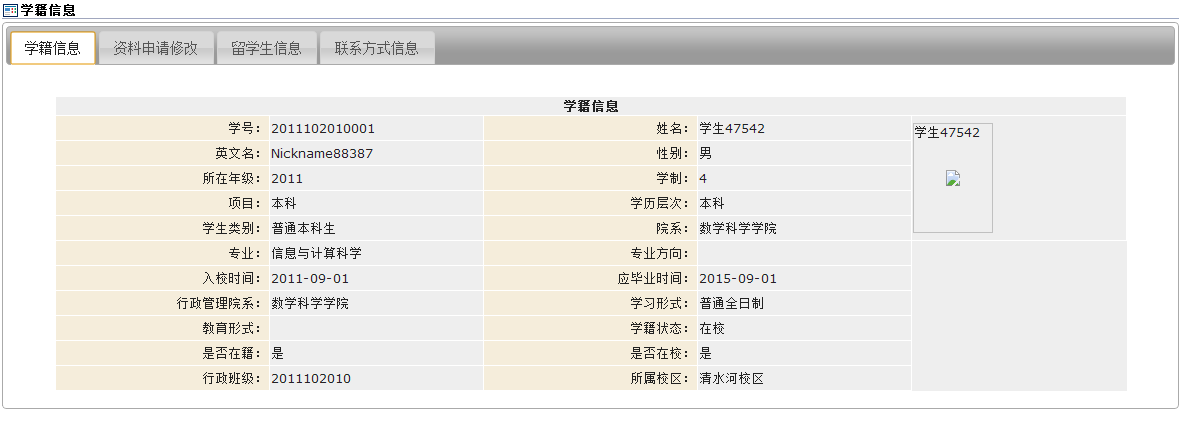 图1.1-1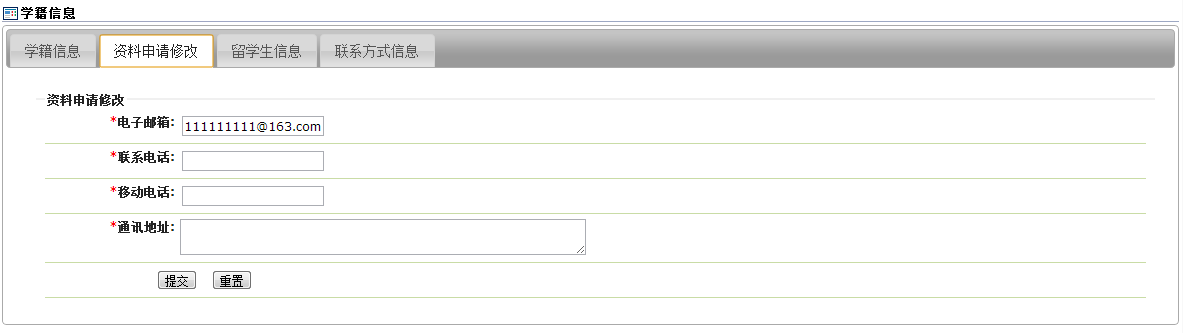 图1.1-2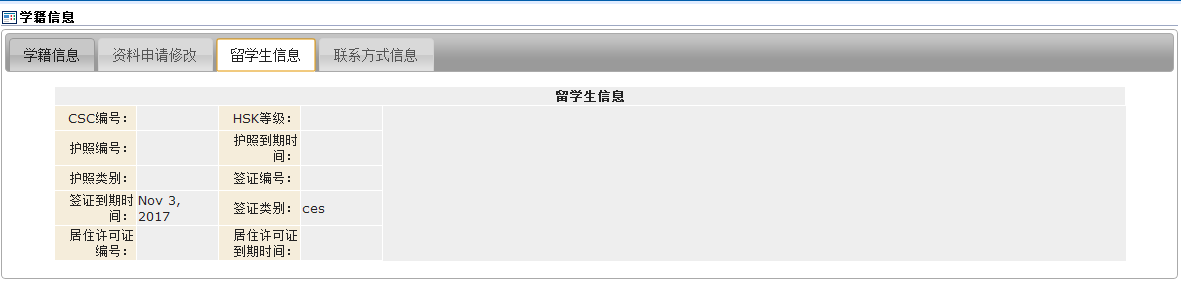 图1.1-3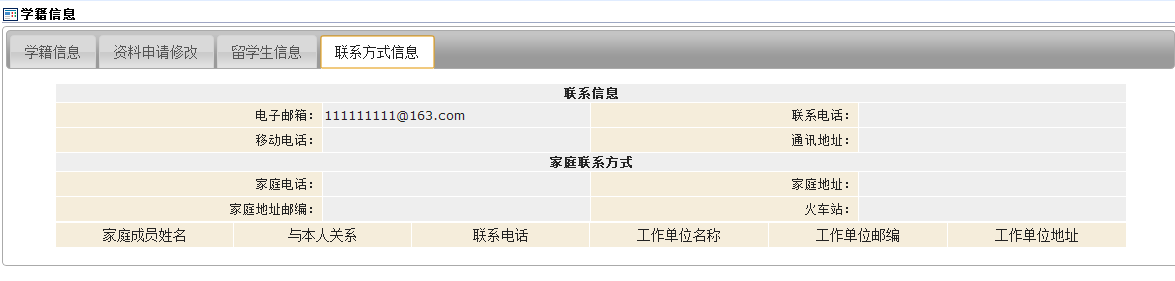 图1.1-41.2. 我的预警点击我的->学业预警，进入预警信息页面（图1.2），可查看该学生的学业预警信息；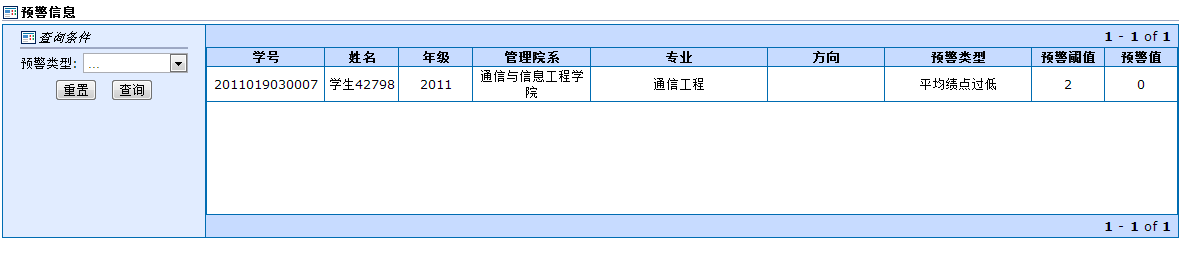 图1.21.3. 培养计划	点击我的->培养计划，进入培养计划查看页面，里面有专业培养方案（图1.3-1）、培养计划（图1.3-2）、替代课程（图1.3-3）三个版块，分别可以查看相关培养信息；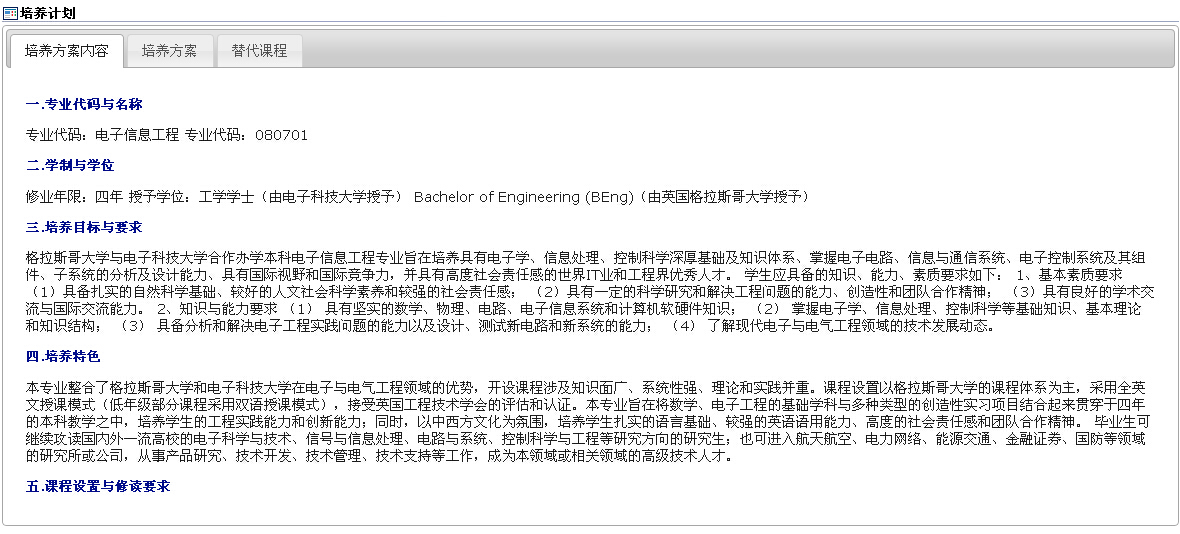 图1.3-1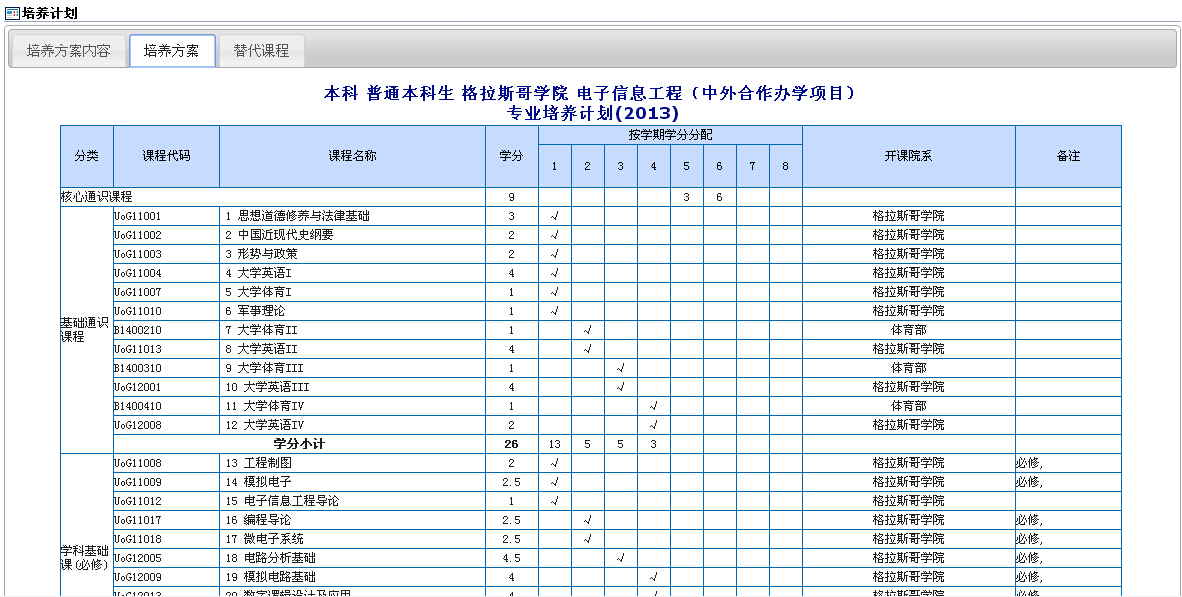 图1.3-2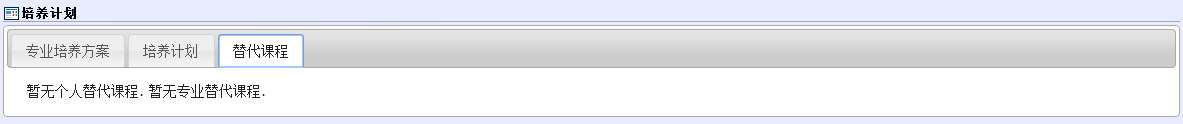 图1.3-31.4. 计划完成情况	点击我的->计划完成情况，进入计划完成情况页面（图1.4），可以查看我的计划完成情况；点击右上角的，可以进行打印；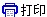 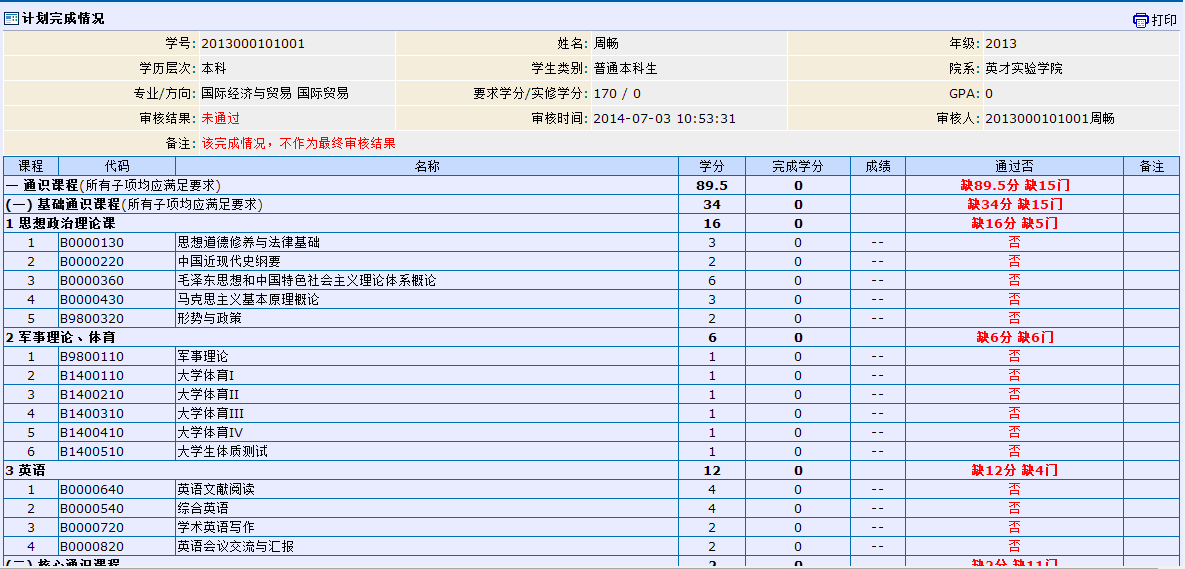 图1.41.5. 我的课表点击我的->我的课表，进入我的课表页面（图1.5），可以按照课表类型、数学周、学年学期来查询查看我的课表； 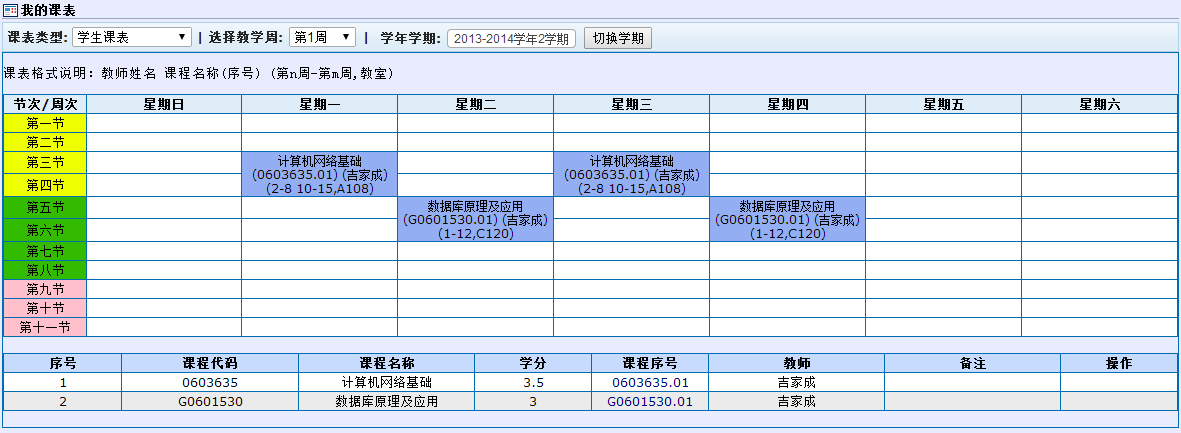 图1.5如果学生选的课已上传过教学大纲并且审核通过，在”操作”列位置会有下载大纲按钮，可以下载所选课程的教学大纲。1.6. 选课点击我的->选课，进入选课登录页面（图1.6-1）；点击“进入选课”，进入选课页面，如图1.6-2所示，可查看已修课程（同图1.6-2）、可选课程（图1.6-3）、已选课程（1.6-4）；在已修课程页面中，分别点击代码、名称、英文名、学分、是否通过，可对已修课程列表实现按点击项排序的功能；在可选课程页面中，可通过添加课程序号、课程代码、课程名称、课程类别、学分、教师、周课时、校区、备注的搜索条件，点击课程列表下方的，可实现对可选课程的按条件查找。教务处管理员对于选课批次设定的选课规则不同，选课界面会有变化；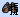 在选课页面，可实现选课和退课操作；选课方法一：如图1.6-3所示，在可选课程页面中，点击所要选择的课程后面的选课按钮，即可完成该课程的选课操作；方法二：如图1.6-5所示，在课表中点击所要选择的课程，可弹出该课程基本信息，点击基本信息后面的选课按钮，即可完成该课程的选课操作；退课方法一：如图1.6-4所示，在已选课程页面中，点击所要退掉的课程后面的退课按钮，即可完成该课程的退课操作；方法二：如图1.6-6所示，在课表中点击所要推掉的课程，可弹出该课程基本信息，点击基本信息后面的退课按钮，即可实现该课程的退课操作；未使用意愿值选课显示页面：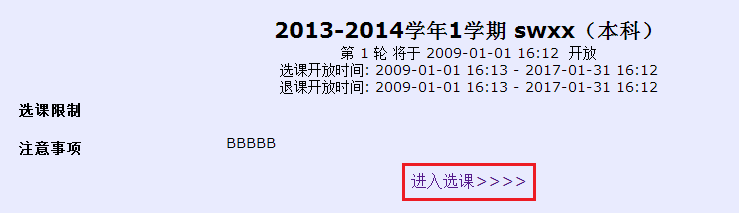 图1.6-1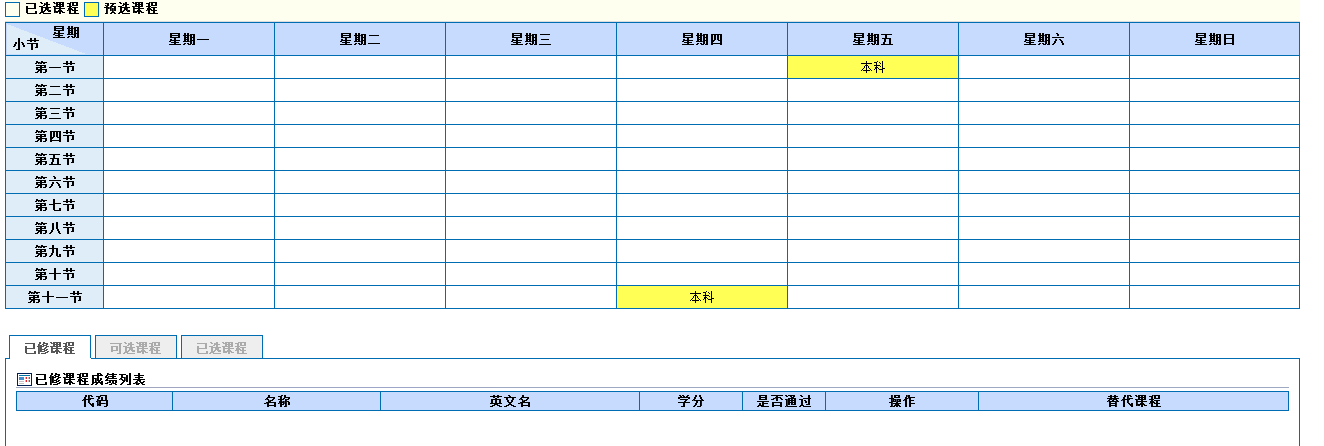 图1.6-2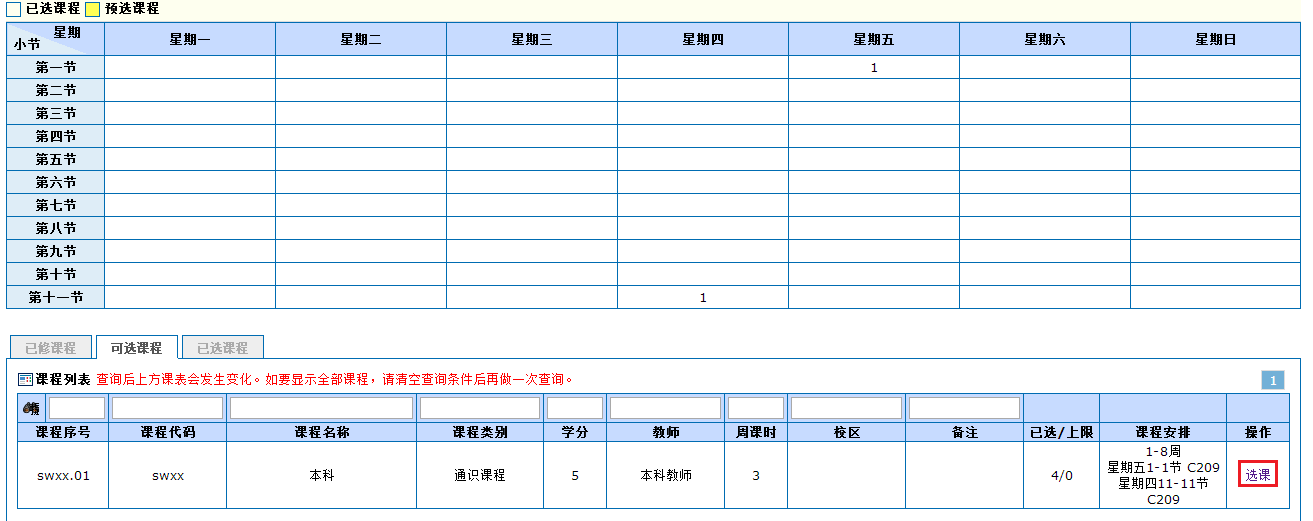 图1.6-3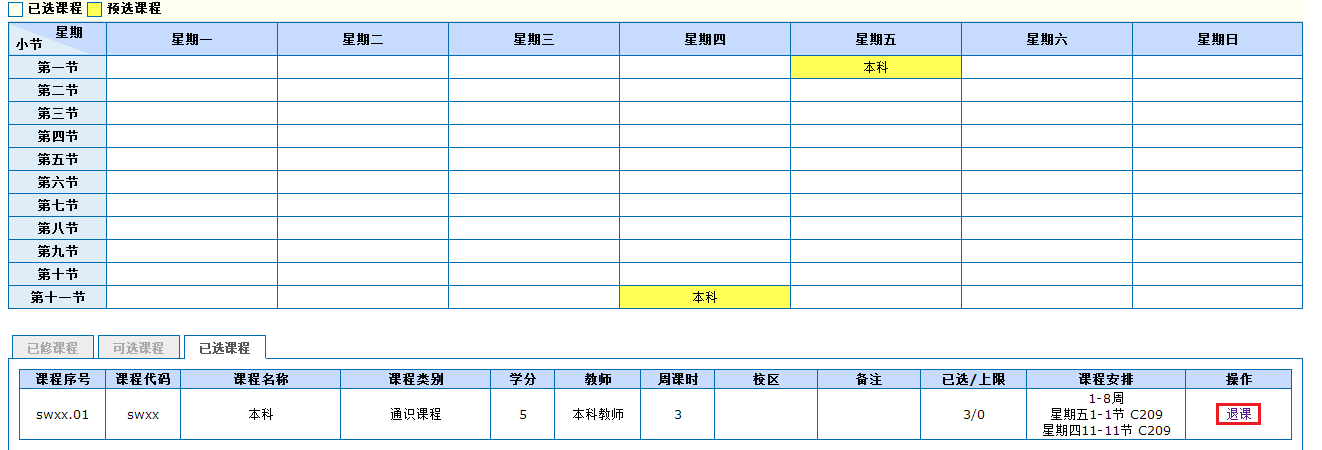 图1.6-4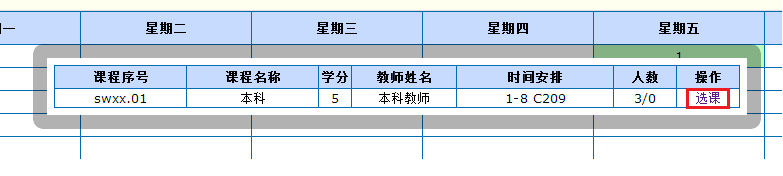 图1.6-5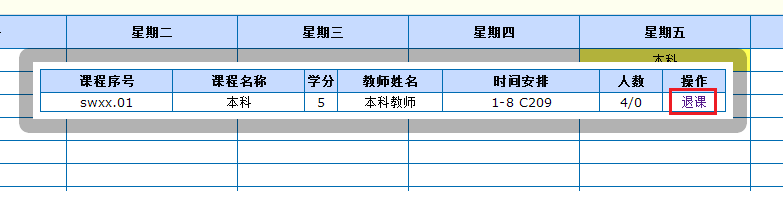 图1.6-6不按培养计划、使用意愿值选课页面（图1.6-7）：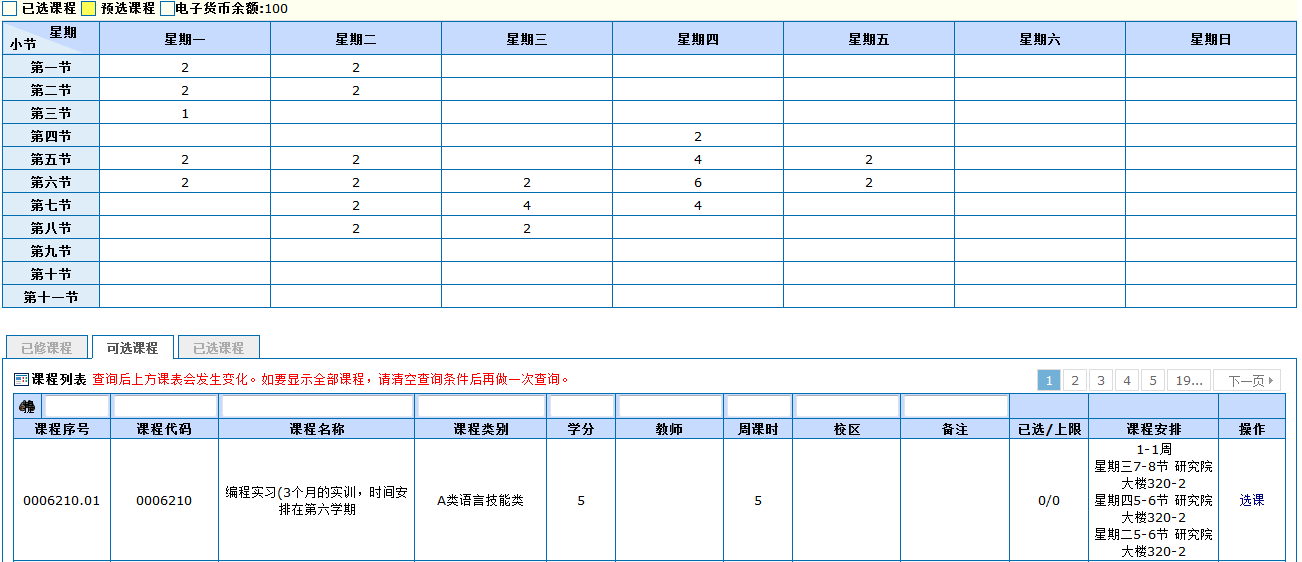 图 1.6-7在可选课程中点击，显示输入意愿值框（图1.6-8），输入为此课程投入的意愿值数，可输入0，点击，在已选课程页面（图1.6-9）会看到所选课程信息、投入意愿值、剩余意愿值，课表中会显示所选课程；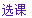 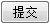 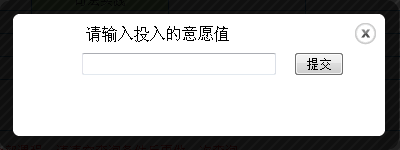 图 1.6-8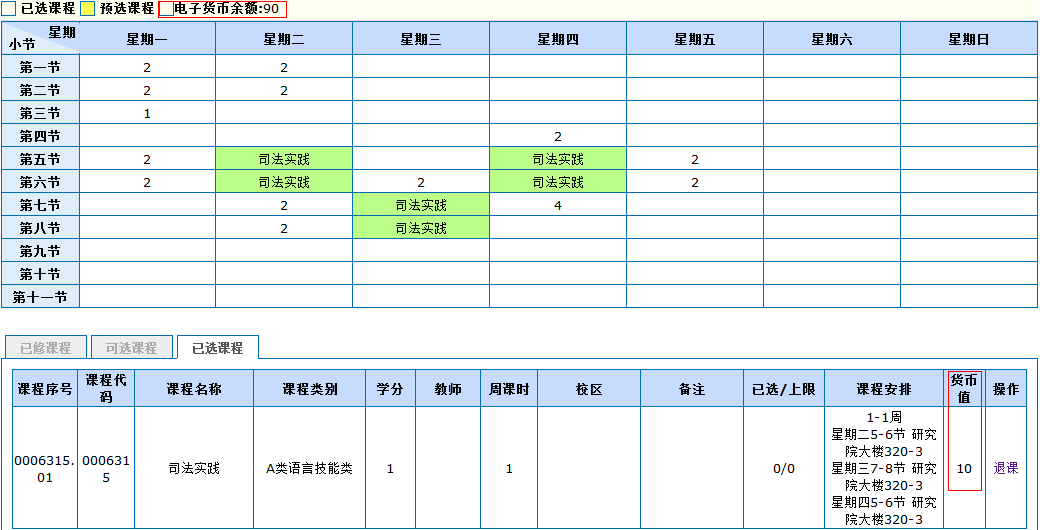 图 1.6-9按培养计划使用意愿值选课页面（图1.6-10）：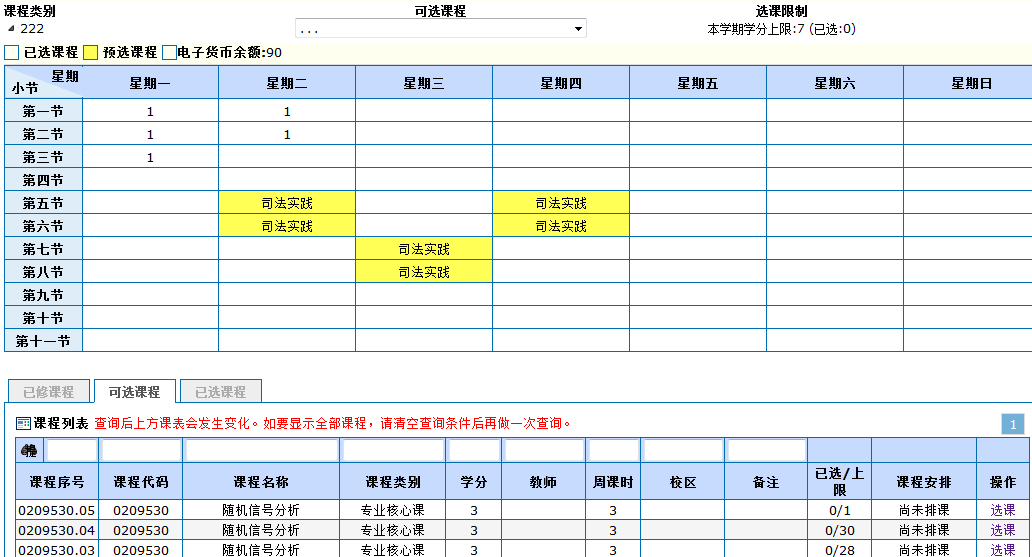 图 1.6-10选课页面上方会显示培养计划的课程组信息（图1.6-11），包括课程类别、可选课程、选课限制，下方可选课程中显示的课程为学生培养计划内的课程，学生根据培养计划进行选课；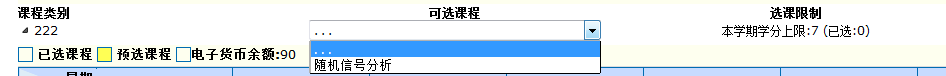 图 1.6-111.7. 账单查询点击我的->账单查询，进入账单查询页面（图1.7-1），可查询查看我的账单情况；点击流水账号一列的某一具体流水账号，进入账单详细信息页面（图1.7-2）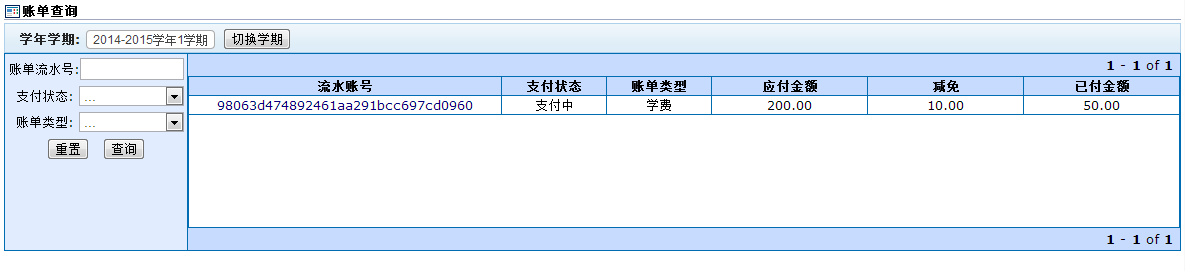 图1.7-1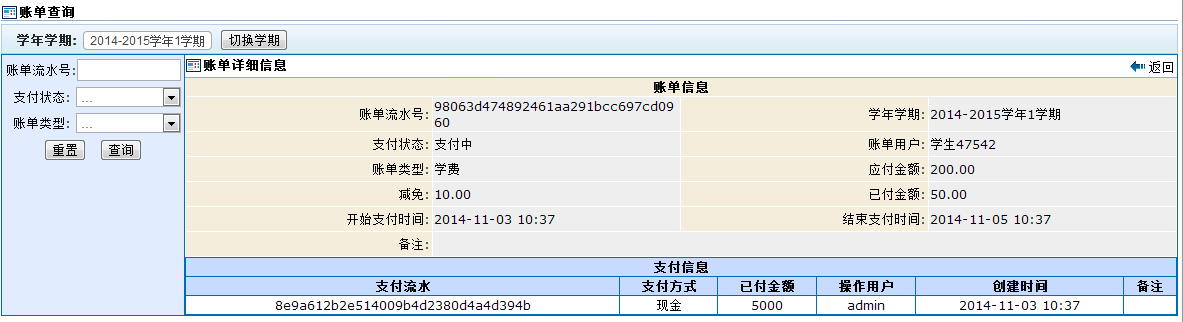 图 1.7-21.8. 我的考试点击我的->我的考试，进入我的考试页面（图1.8-1），可以按照考试批次、学年学期查询查看我的考试安排情况；学期上课列表中，显示学生本学期所上课程信息；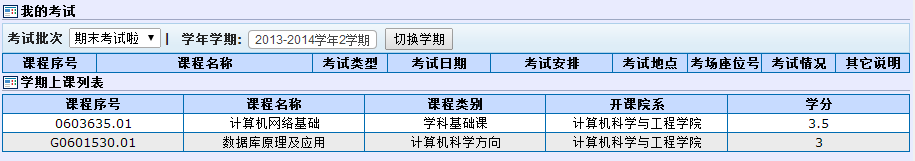 图1.8-1当课程排考结束、排课结果已发布后，学生“我的考试”中会显示学生的考试安排（图1.8-2），考试时间、考试地点、考场座位号等；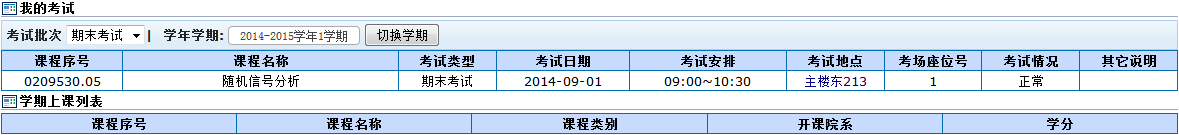 图 1.8-21.9. 我的成绩点击我的->我的成绩，进入我的成绩页面（图1.9-1），可以选择学年学期查看成绩情况；点击右上角，可以查看我所有学期的成绩（图1.9-2）；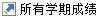 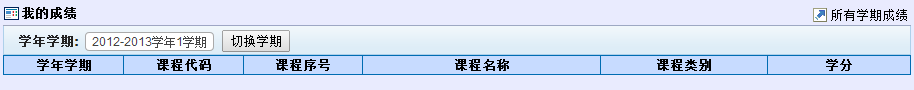 图1.9-1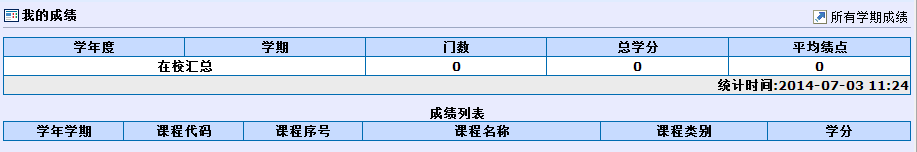 图1.9-21.10. 转专业申请点击我的->转专业申请，进入转专业申请页面（图1.10-1）。点击“申请”，进入转专业申请表页面（图1.10-2），填写申请表，其中*字段为必填项。提交申请后，页面自动跳转至我的申请记录页面（图1.10-3），在学生申请时间段内时，可在申请记录页面进行取消申请，申请时间段外则不可取消，经录取，院系审核通过后，申请记录会有所补充，如图1.10-4。经最终审核通过后，等待学籍异动生效，学籍异动生效后，转专业成功。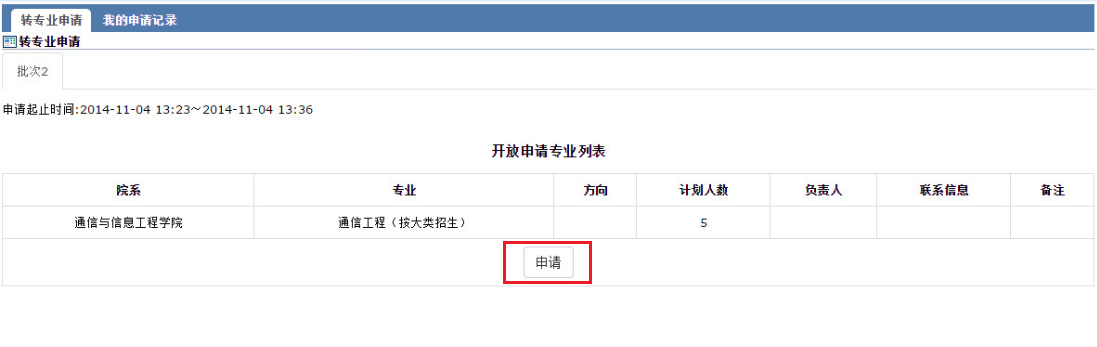 图1.10-1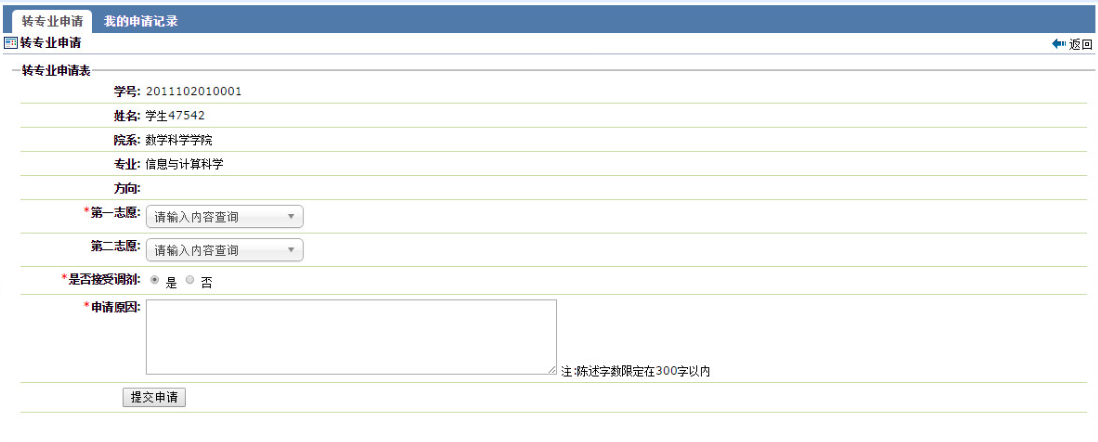 图1.10-2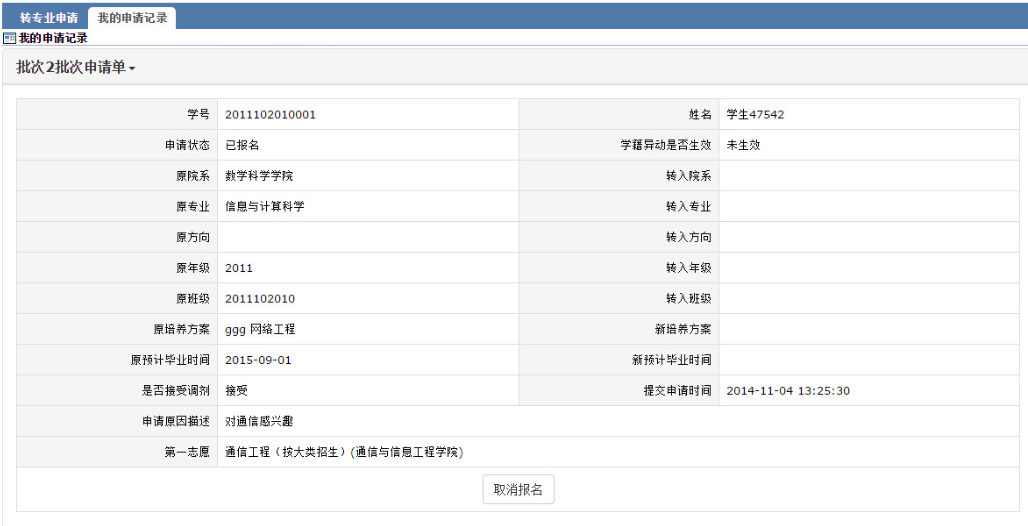 图1.10-3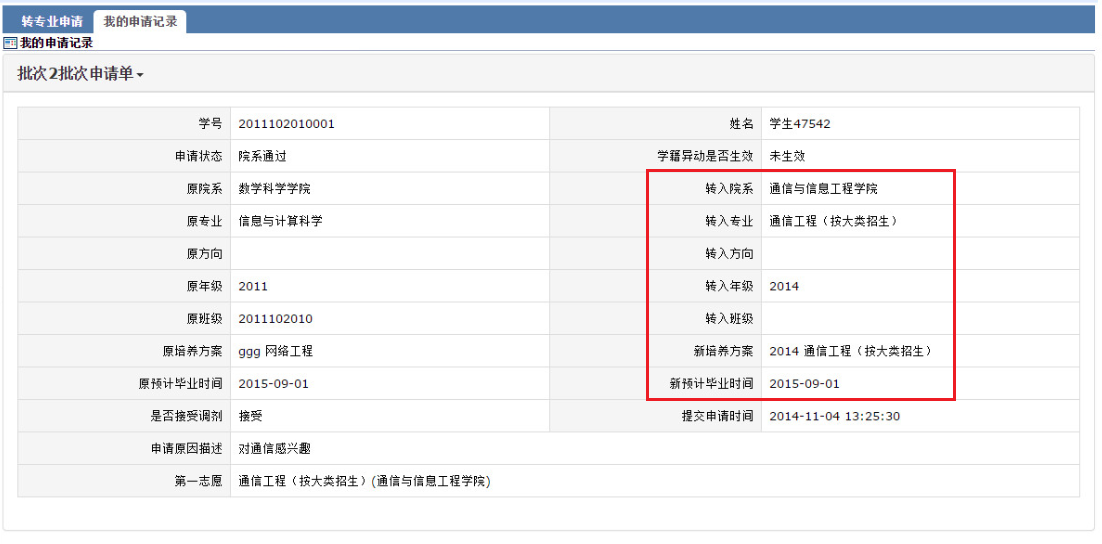 图1.10-41.11. 评教点击我的->评教->问卷评教，进入课程问卷评教页面（图1.11-1），点击某课程后面的进行评估，进入添加课程评估页面（图1.11-2），在该页面中可实现对该课程进行问卷评教；点击我的->评教->文字评教，进入评教页面（图1.11-3），点击某课程后面的进行评估，进入添加文字评估页面（图1.11-4），在该页面中可实现对该课程进行文字评教；在评教页面（1.11-3）中，点击查看评教回复及教师公告，进入评教回复及教师公告查询页面（图1.11-5），在该页面中可实现查看我的评教回复、其他的评教回复、教师公告等信息；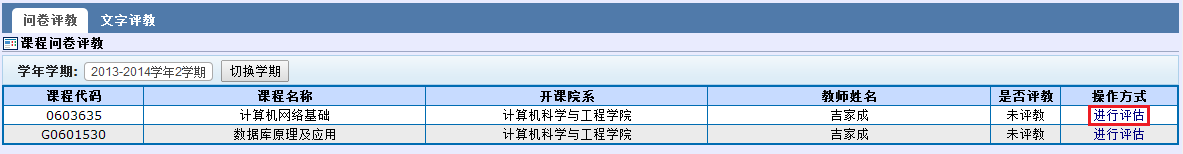 图1.11-1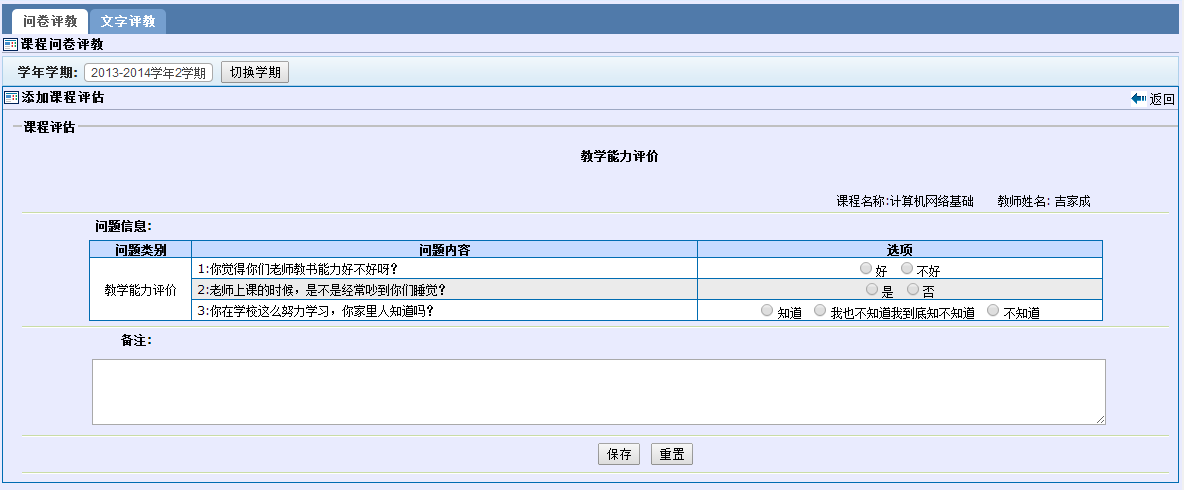 图1.11-2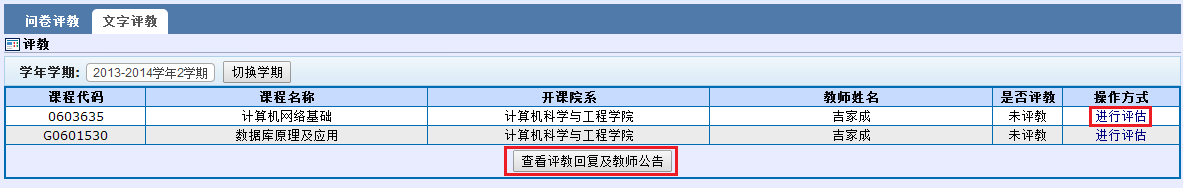 图1.11-3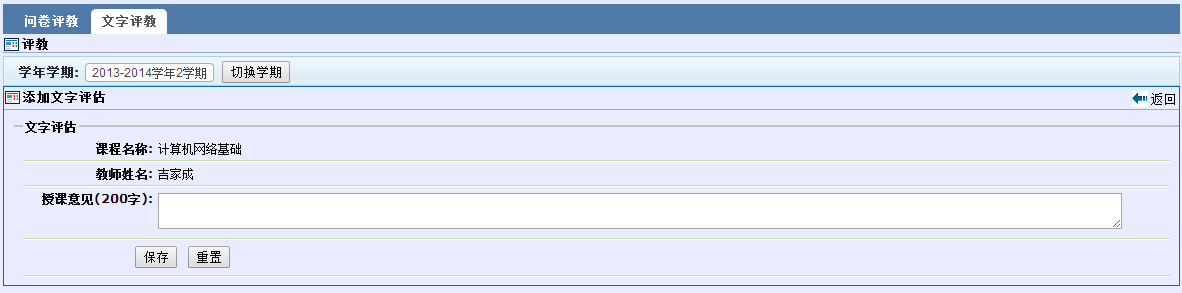 图1.11-4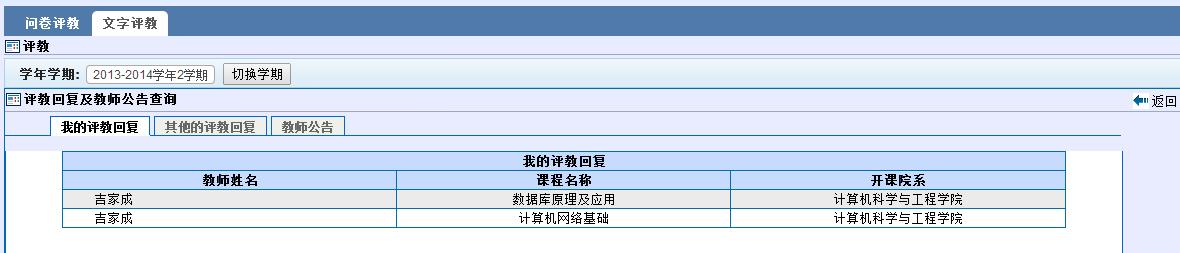 图1.11-51.12. 校外考试点击我的->校外考试，进入资格考试页面（图1.12-1），可以查看我的资格考试报名情况及考试成绩；点击右上角，进入资格考试报名（第一步）页面（图1.12-2），在该页面中可以对相关资格考试进行报名；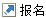 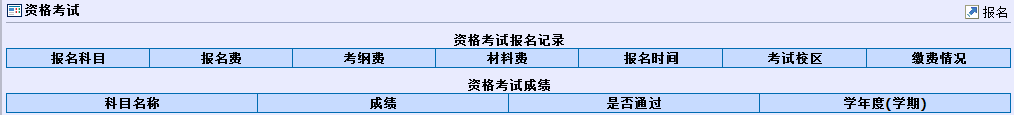 图1.12-1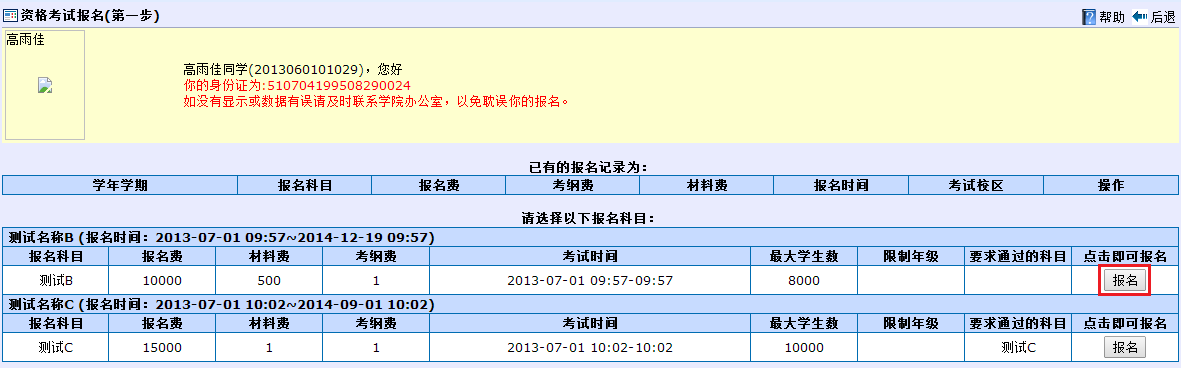 图1.12-2点击，显示学生的个人信息（图1.12-3），设定考试相关的一些事项（班车、材料、考纲、校区），点击，提交所设信息，左上角显示，完成资格考试报名，显示报名结果（图 1.12-4）；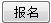 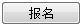 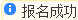 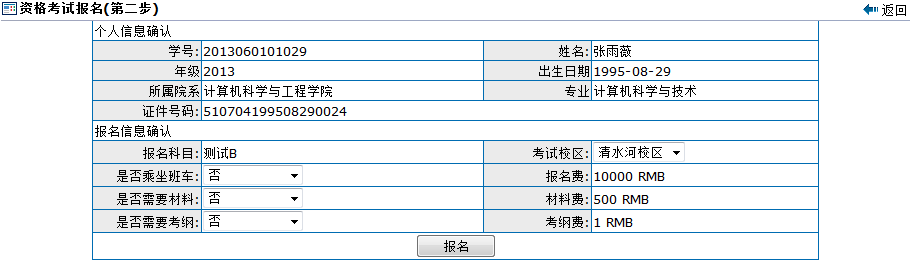 图 1.12-3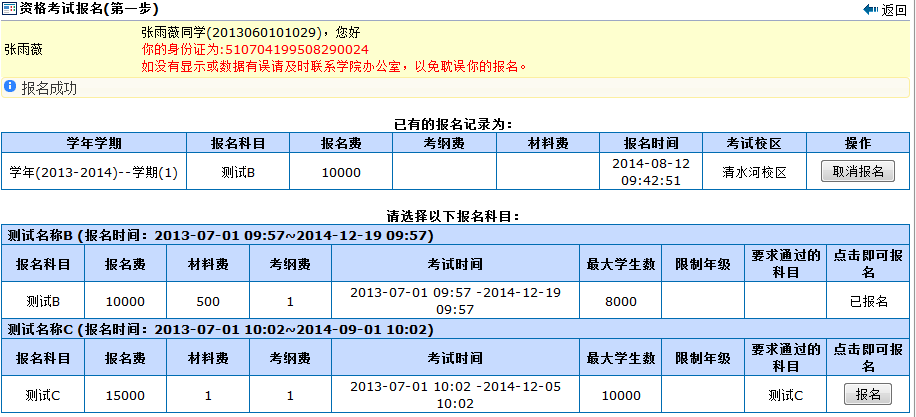 图 1.12-41.13. 教材订购点击我的->教材订购，进入教材订购页面，有教材订购（图1.13-1）和我的订单（图1.13-2）两个板块；提供订购教材，查看本人以前订购教材订单的功能；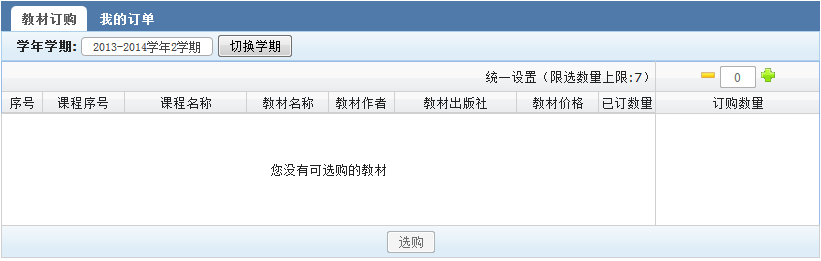 图 1.13-1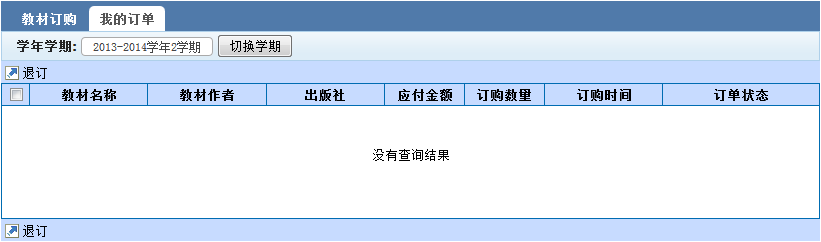 图 1.13-21.14. 毕业论文当管理员将学生课题发布后，流程开始。经过指导老师填写任务书、院系审核通过任务书，之后进入学生提交开题报告阶段（图1.14-1），学生可查看任务书、开题报告、中期报告。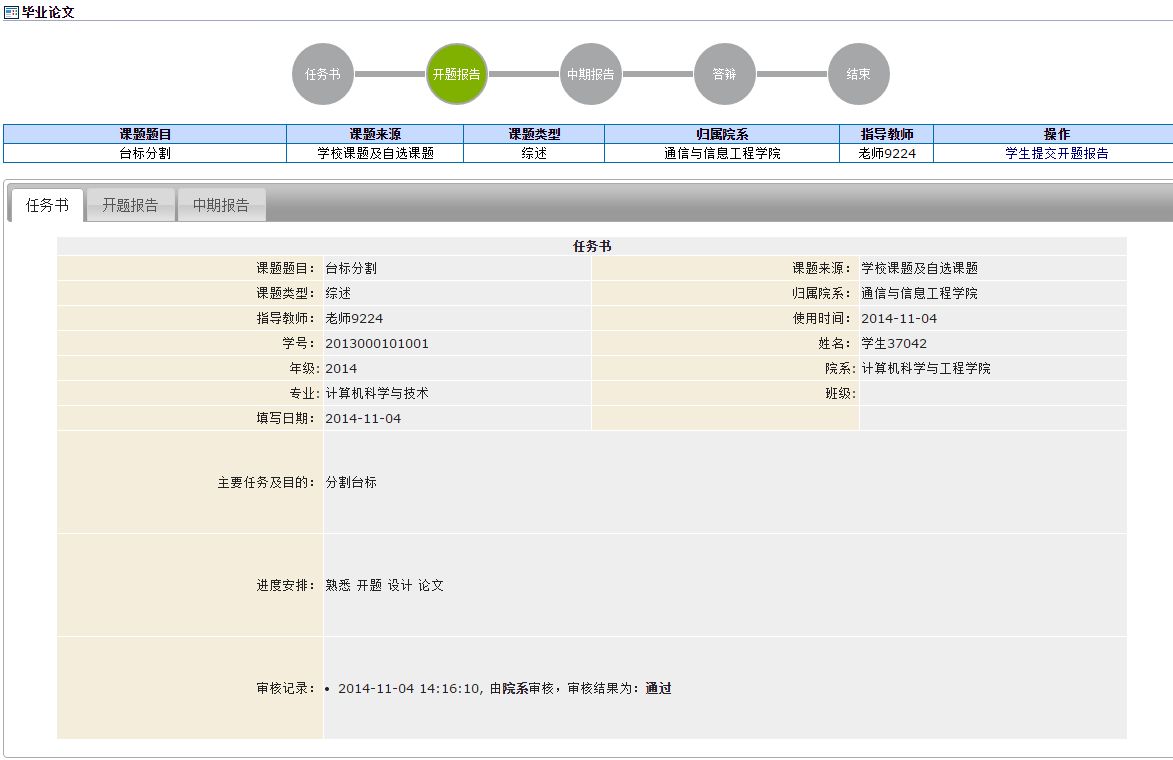 图1.14-1学生提交开题报告点击我的->毕业论文，进入毕业论文页面（图1.14-1），点击“学生提交开题报告”，进入开题报告页面（图1.14-2），填写完毕后保存，系统自动提交至指导老师进行开题报告审核。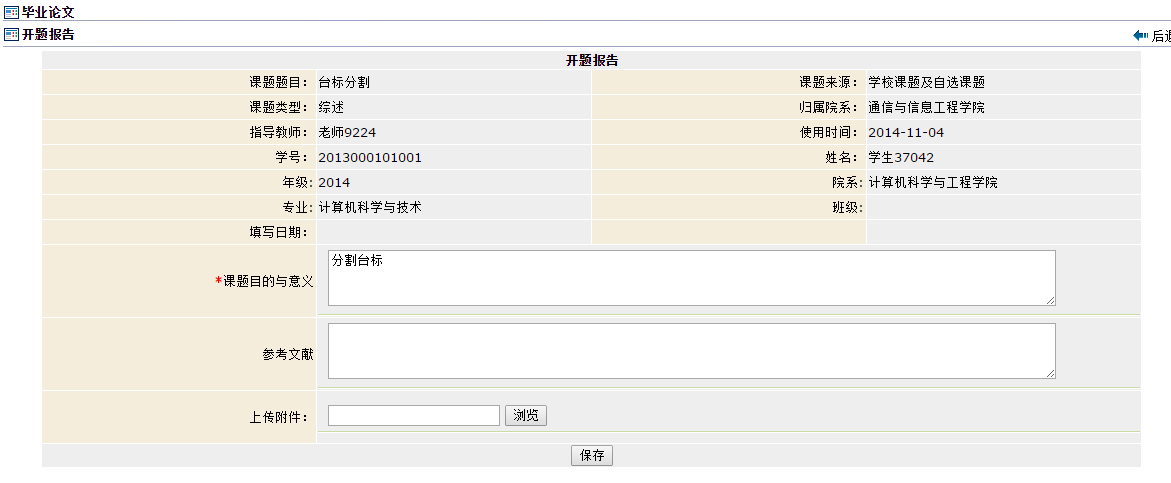 图1.14-2学生填写中期报告阶段经指导老师审核通过开题报告、院系审核通过开题报告后（若审核不通过，则学生重新提交开题报告），进入学生填写中期报告阶段（图1.14-3）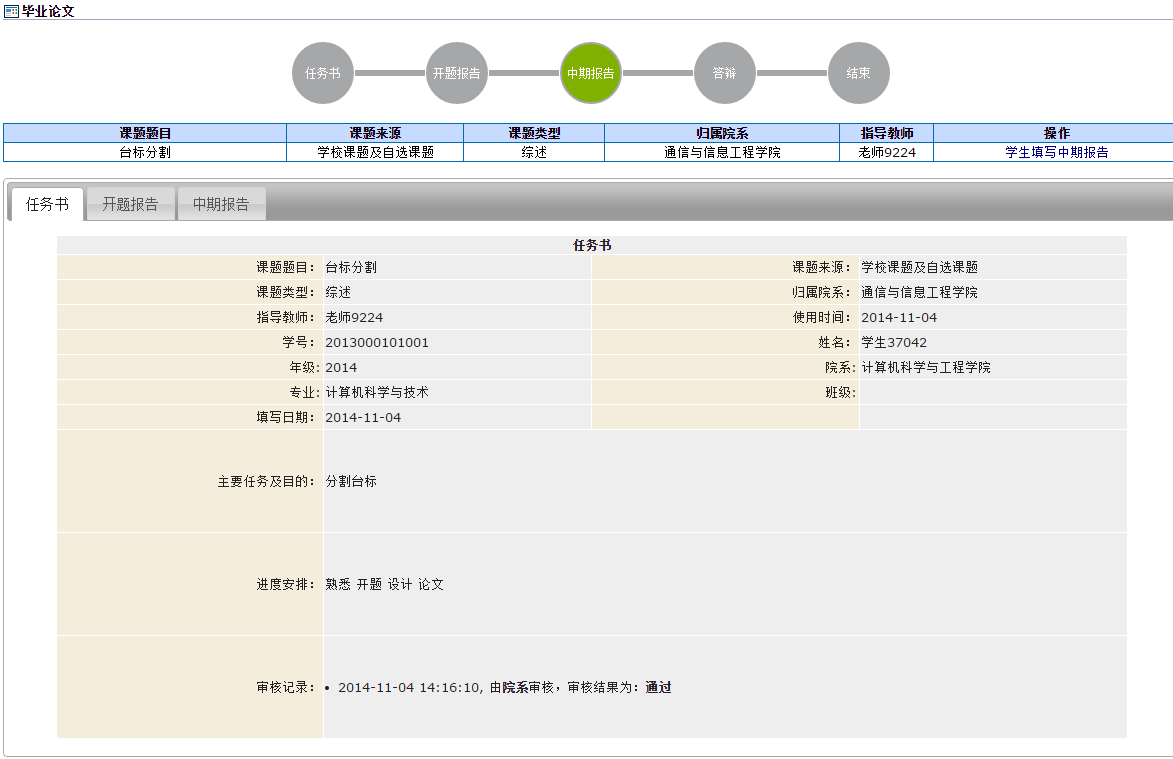 图1.14-3点击我的->毕业论文，进入毕业论文页面（图1.14-3）。点击“学生填写中期报告”进入中期检查报告页面（图1.14-4），保存后系统自动提交。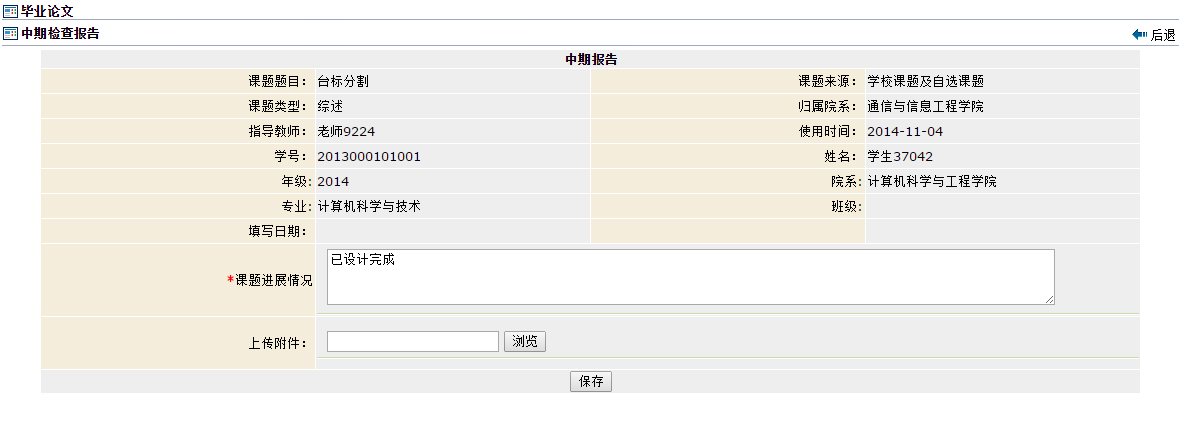 图1.14-4学生提交毕业论文阶段经指导老师审核通过（若不通过，退至学生处重新填写中期报告）中期报告后，若管理员已设置了评阅老师，则进入评阅老师审核中期报告阶段，评阅老师审核通过（若不通过，退至学生处重新填写中期报告）后，进入学生提交答辩论文阶段（图1.14-5）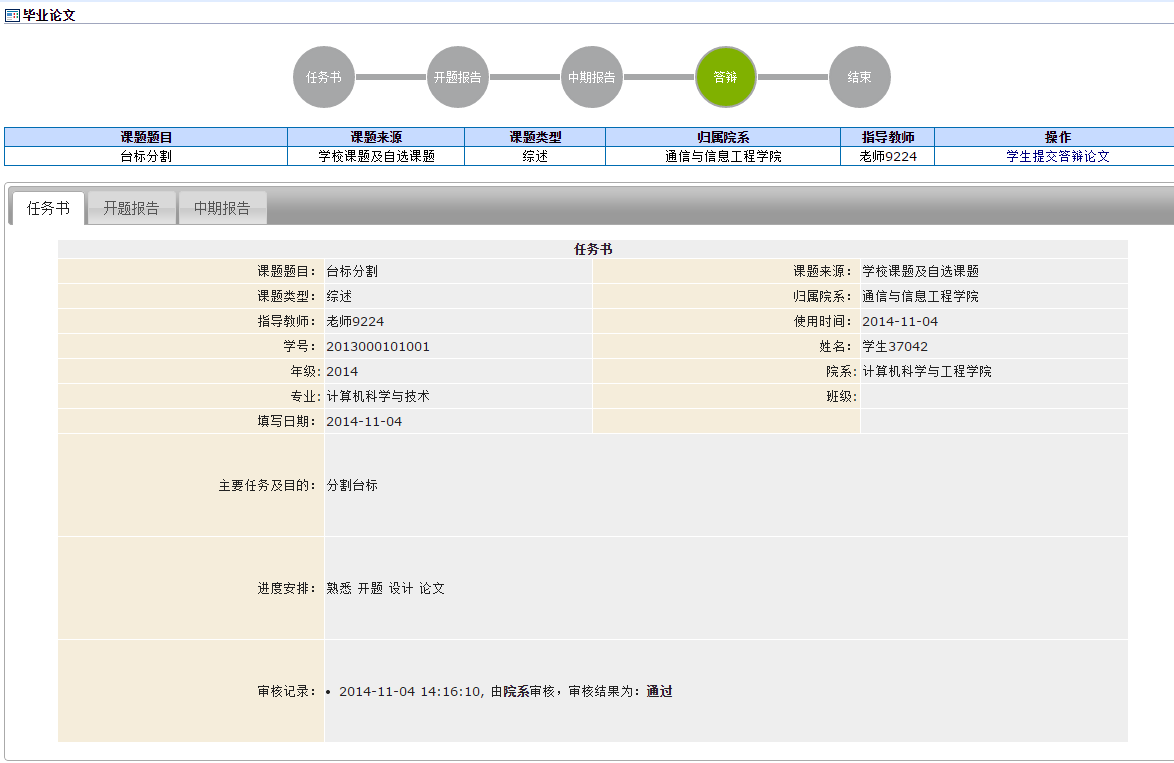 图1.14-5点击我的->毕业论文，进入毕业论文页面（图1.14-5）。点击“学生提交答辩论文”，进入答辩论文页面（图1.14-6），填写完后保存，系统自动提交。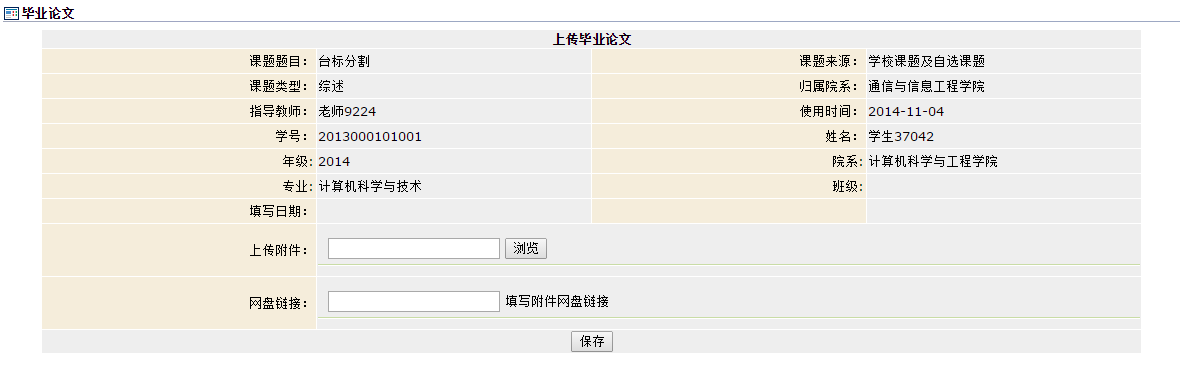 图1.14-6经指导老师审核通过（若不通过，退至学生处重新上传毕业论文）毕业论文后，若管理员发布了答辩组后，可进行一次答辩。答辩录入人录入答辩结果，学生可查看答辩记录表（1辩）。若一次答辩通过，则流程结束，等待发布成绩；若一次答辩未通过，则需进行二次答辩，进入学生提交毕业论文阶段。经指导老师审核通过（若不通过，退至学生处重新上传毕业论文）毕业论文后，若管理员发布二辩答辩组后，可进行二次答辩。答辩录入人录入答辩结果，学生可查看答辩记录表（2辩）。流程至此结束，等待发布成绩。成绩发布后如图1.14-7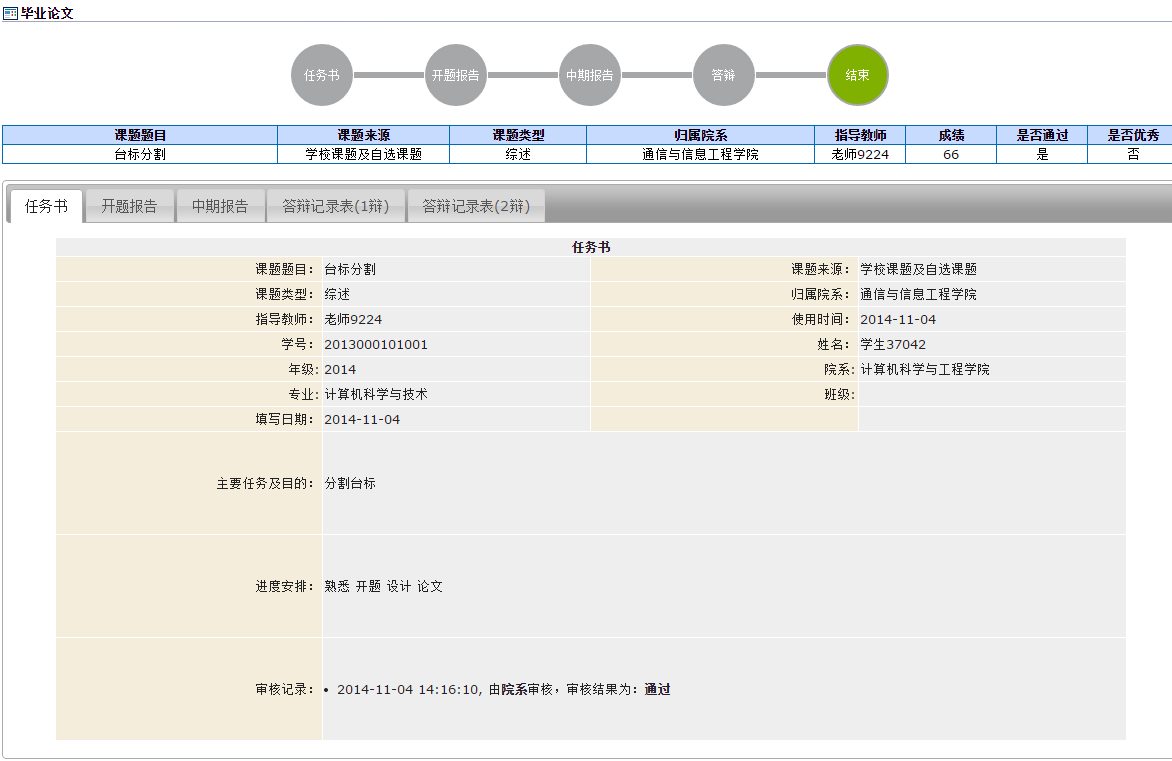 图1.14-71.15. 全校开课查询点击我的->全校开课查询，进入全校开课查询页面（图1.15-1），可以查看全校开课情况；选中某课程，点击左上角的，可以查看课程具体信息（图1.15-2）；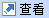 在课程序号、课程名称、课程类型、教学班、教师、实际、上限、学分、学时/周中输入搜索条件，点击，可实现按条件查询全校开课情况；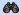 点击课程序号、课程名称、课程类别、教学班、实际、上限、学分、学时/周，可实现按点击项排序全校开课；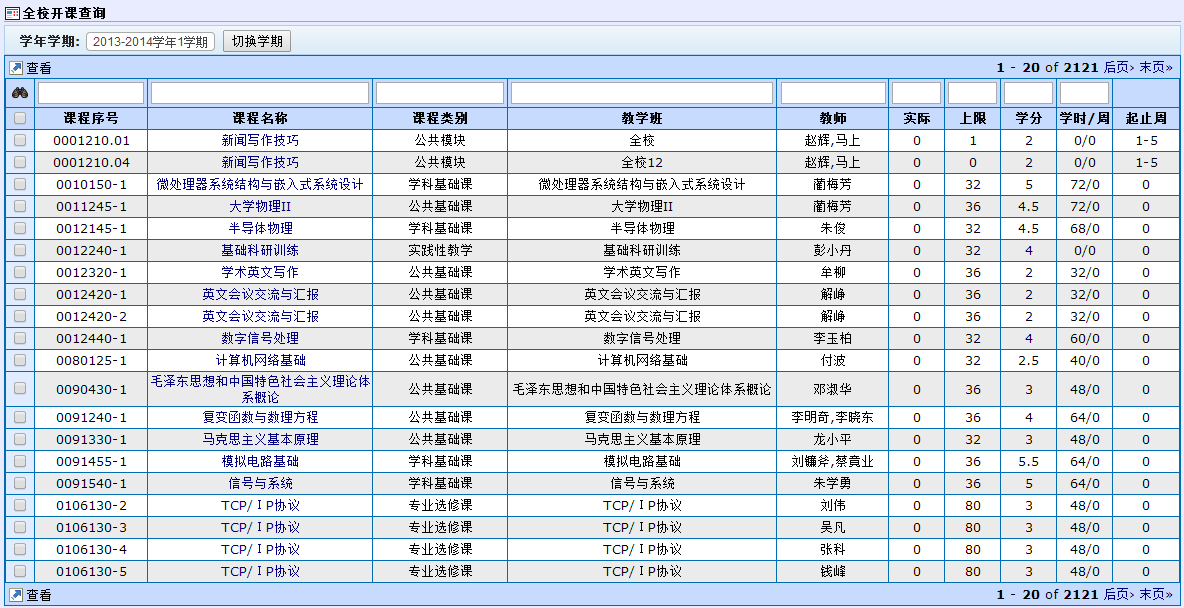 图1.15-1当课程授课教师已上传教学大纲并且审核通过后，在1.15-2中的右上角有“下载大纲”按钮的，提供学生下载所选课程教学大纲功能；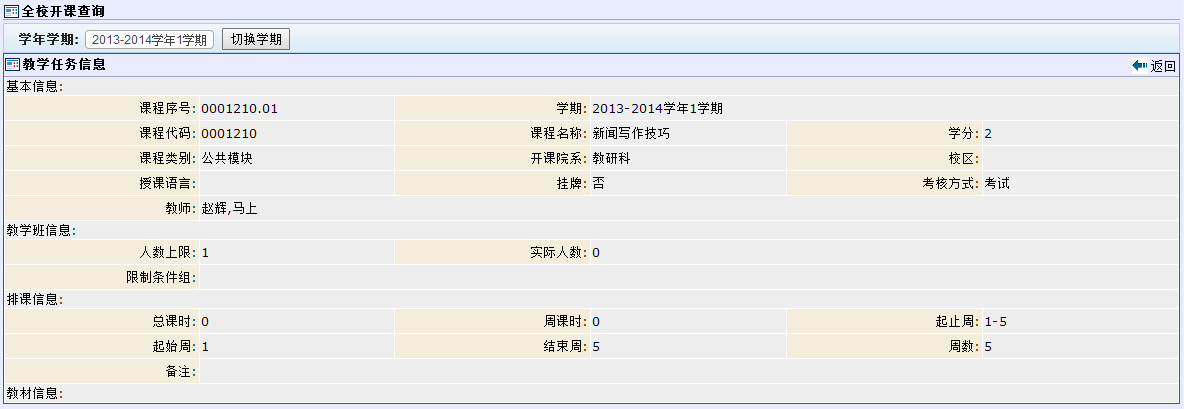 图1.10-21.16. 量化评教点击我的->量化评教，显示量化评教页面（图1.16-1）；在该模块，学生可以对自己的教学任务的任课教师进行评教：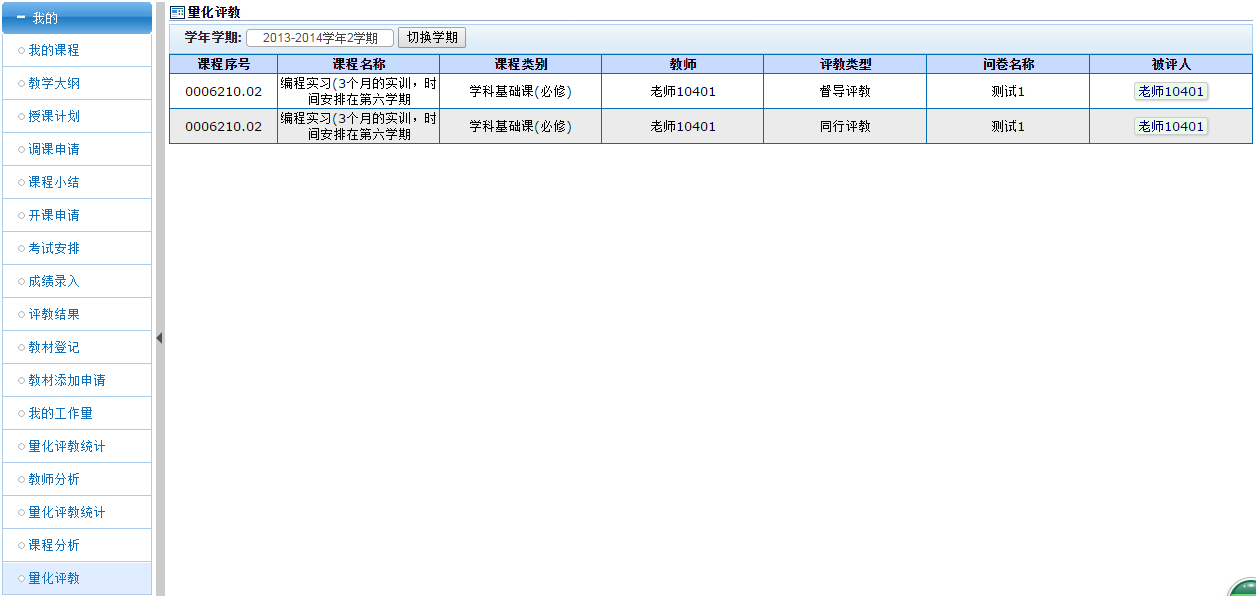 图1.16-1	点击列表中的被评人，进入评教页面（图1.16-2）：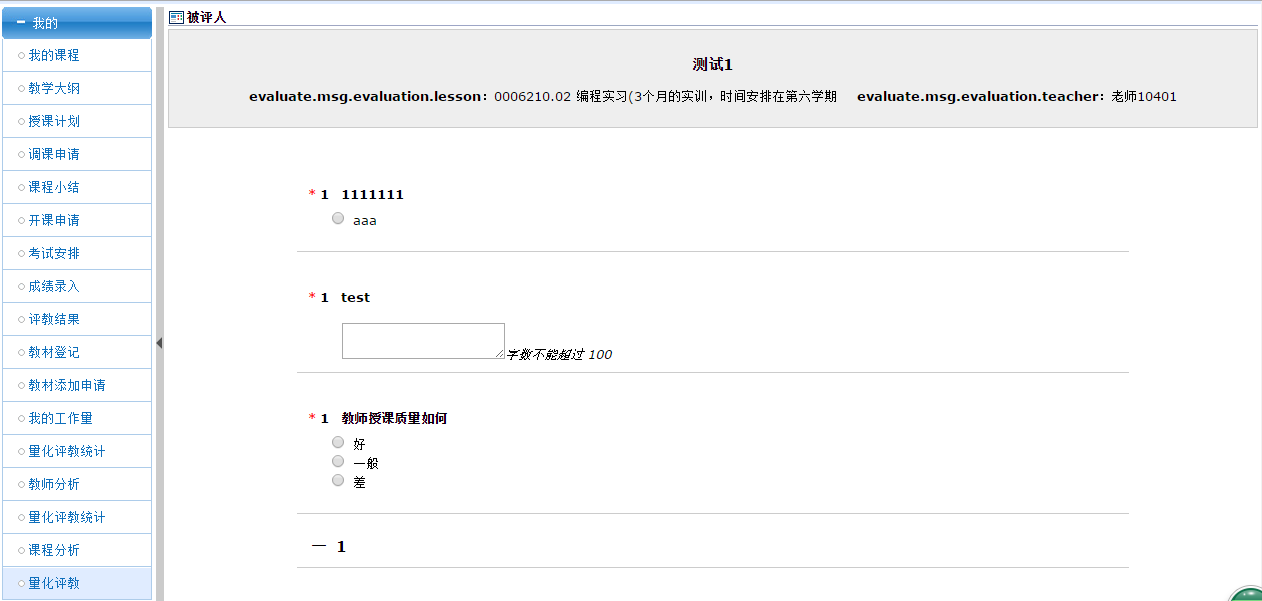 图1.16-21.17. 教师分析点击我的->教师分析，显示教师分析管理页面（图1.17-1）；在该模块，可以查看各个教师所授课程的具体评教详情（图1.17-2）：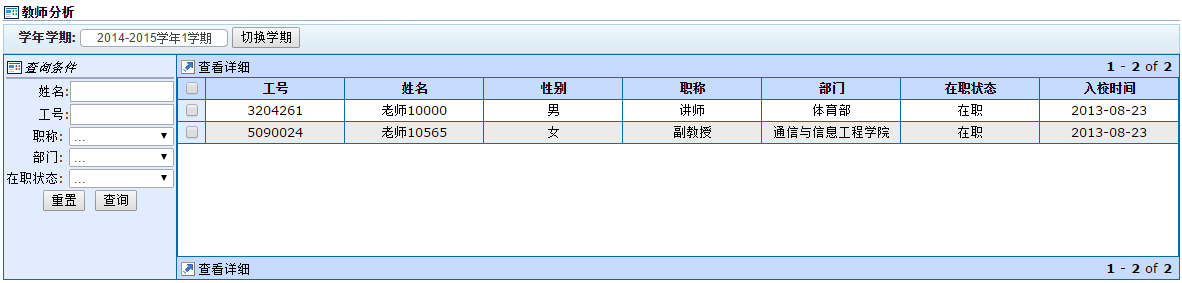 图1.17-1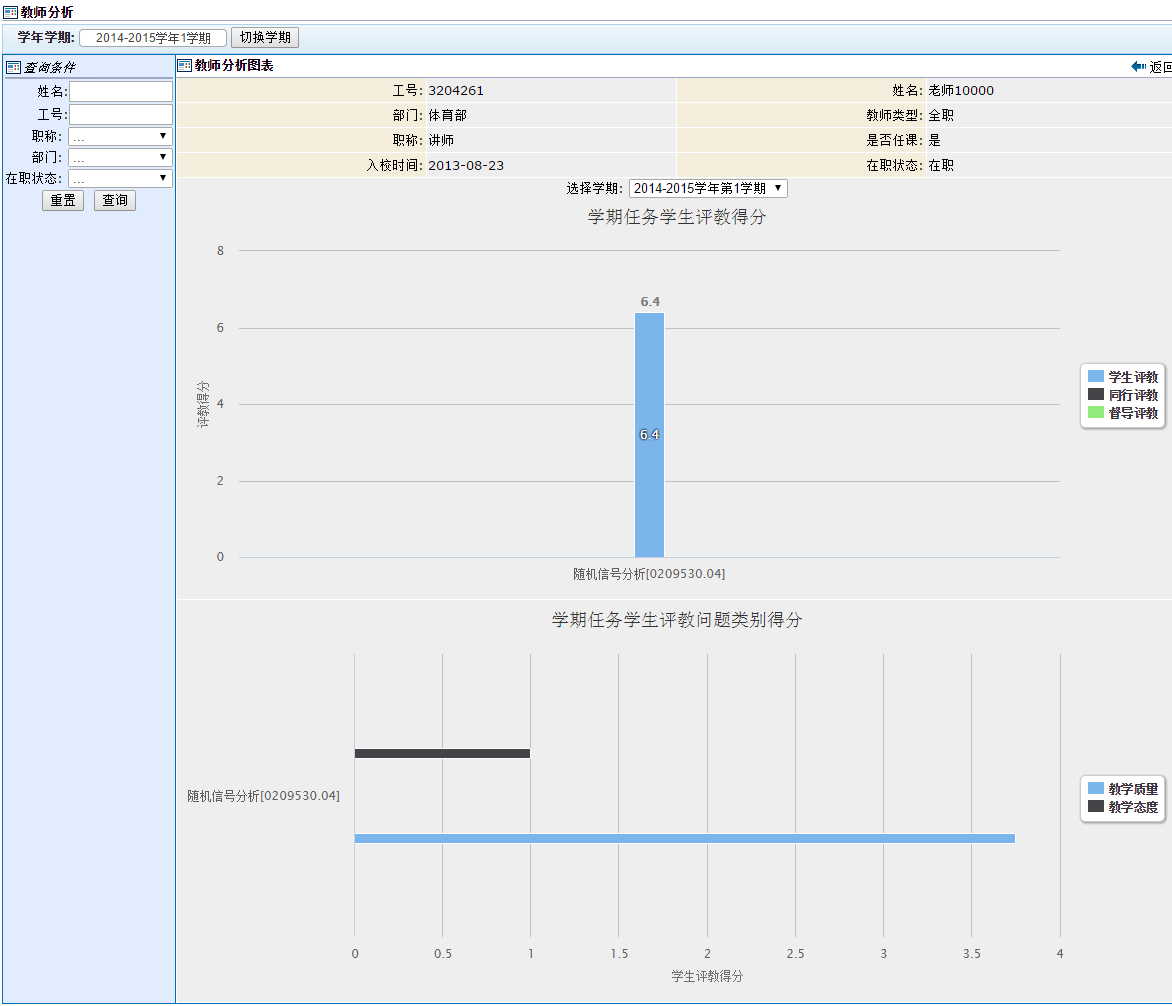 图1.17-21.18. 课程分析点击我的->课程分析，显示课程分析管理页面（图1.18-1）；在该模块，可以查看各个课程的具体评教详情（图1.18-2）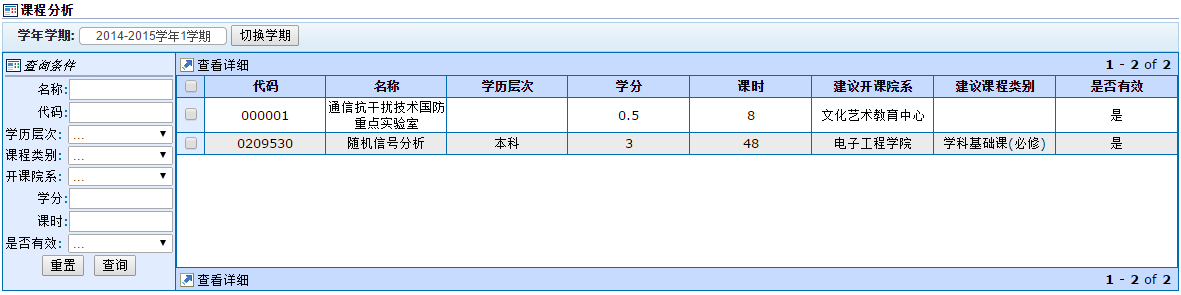 图1.18-1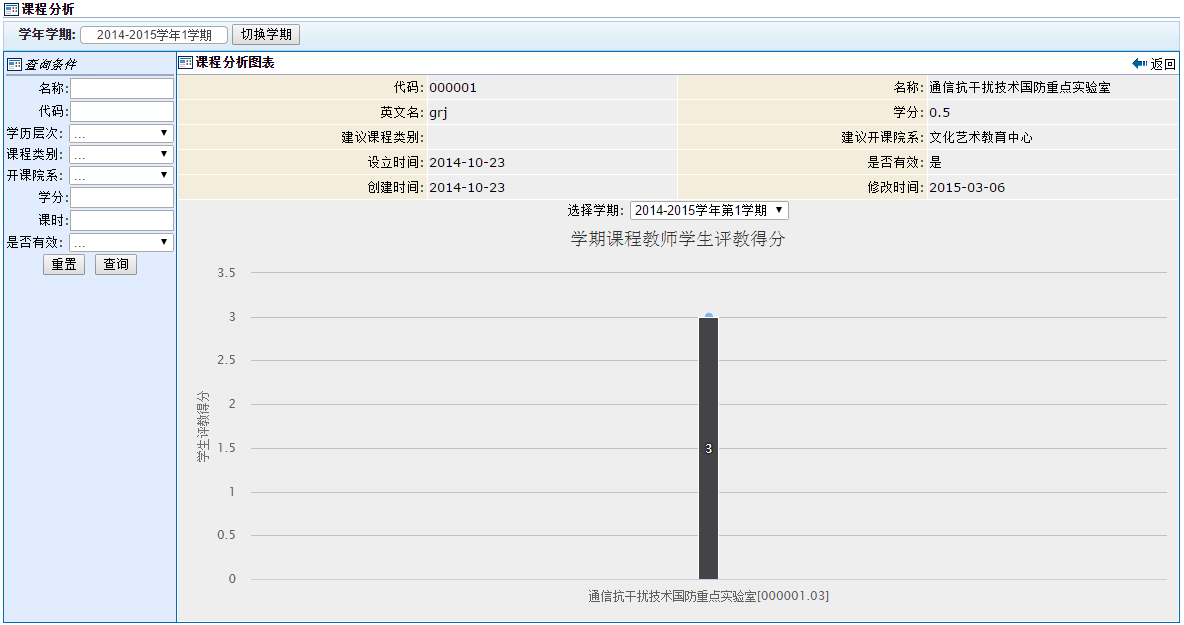 图1.18-2创新创业2.1. 项目申报点击创新创业->项目申报，进入项目申报页面（图2.1-1），显示项目申报列表，提供查询、查看、搜索项目申报的功能。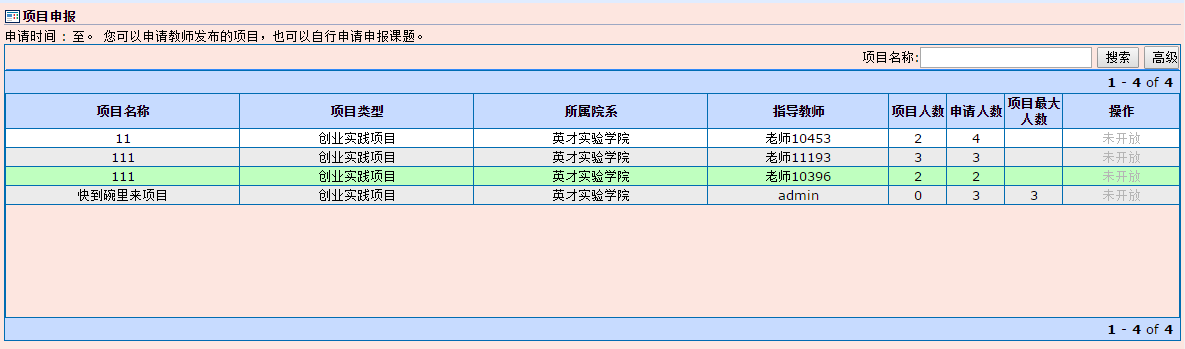 图2.1-12.2. 我的项目点击创新创业->我的项目，进入我的项目申报页面（图2.2-1），显示我的项目信息列表、项目日志列表、项目成果列表、项目变更列表、项目列支列表等。我的项目（图2.2-1）提供查询、查看我的项目列表及历史项目信息列表。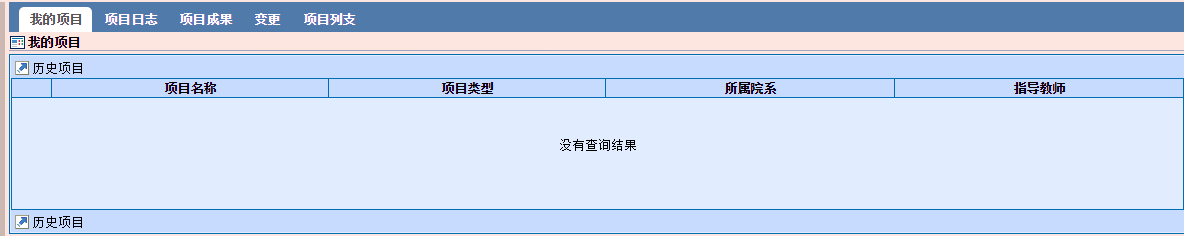 图2.2-1项目日志（图2.2-2）提供查询、查看项目日志信息列表。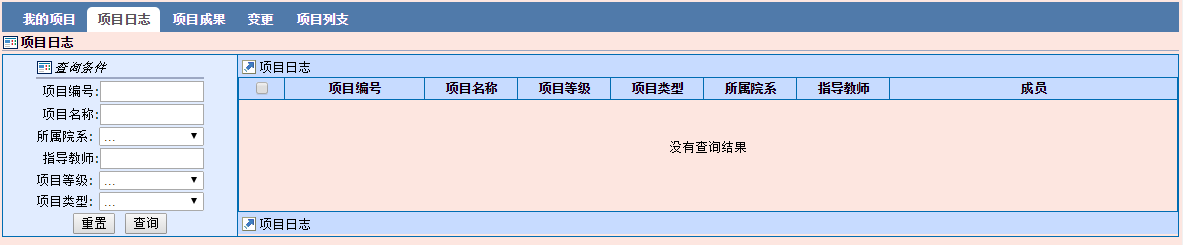 图2.2-2项目成果（图2.2-3）提供查询、查看项目成果信息列表。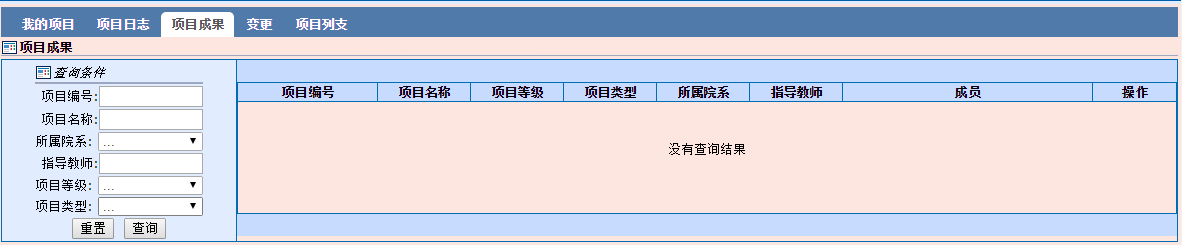 图2.2-3项目变更（图2.2-4）提供查询、查看项目变更列表。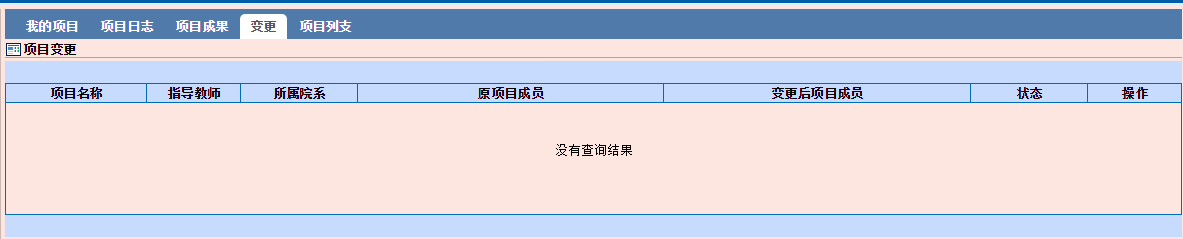 图2.2-4项目列支（图2.2-5）提供查询、查看项目列支列表。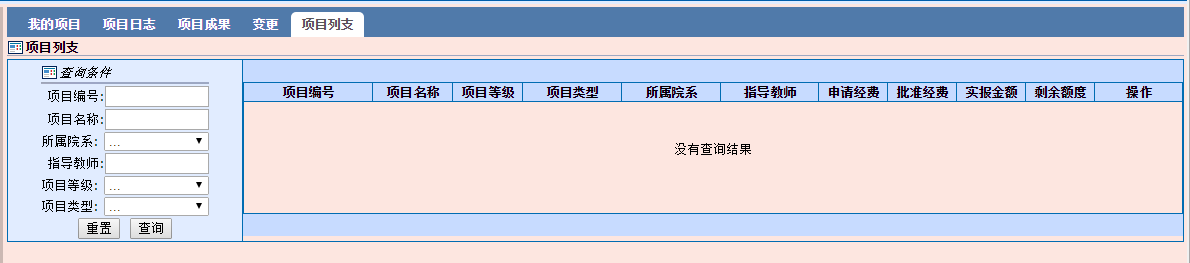 图2.2-52.3. 申请变更点击创新创业->申请变更，进入申请变更页面（图2.3-1），显示申请变更列表信息，提供查询、查看申请变更信息的功能。                                  图2.3-1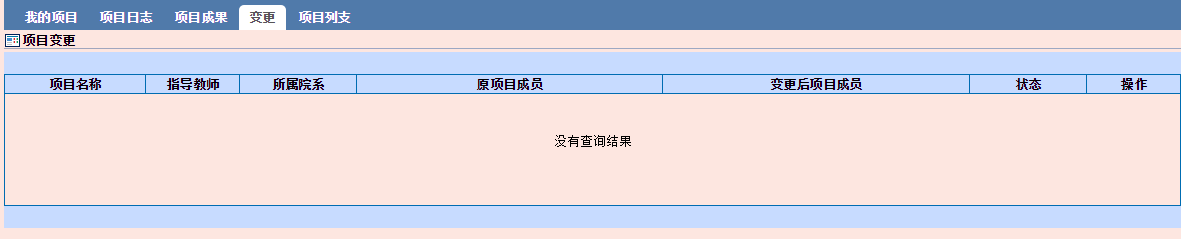 实习竞赛3.1. 我的竞赛点击实习竞赛->我的竞赛，进入竞赛项目管理页面（图3.1-1），显示竞赛项目列表，提供查询、查看竞赛项目信息的功能。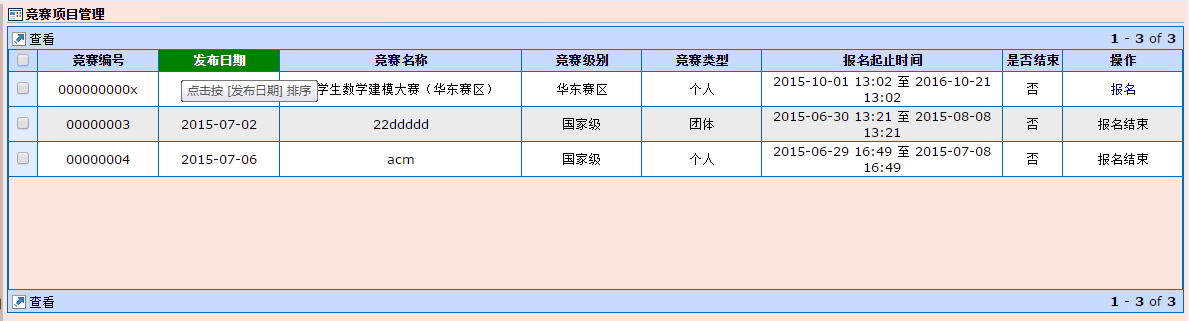 图3.1-13.2. 我的实习点击实习竞赛->我的实习，进入我的实习页面（图3.2-1），显示显示我的实习列表信息，提供查询、查看我的实习信息的功能。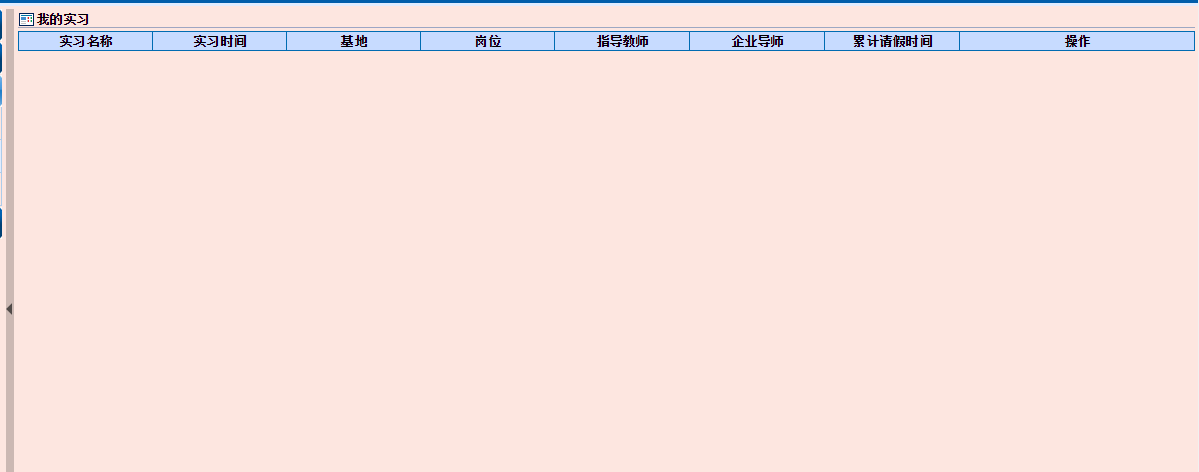 图3.2-13.3. 实习考核点击实习竞赛->实习考核，进入实习考核页面（图3.3-1），显示实习考核列表信息，提供查询、查看实习考核信息的功能。                                  图3.3-1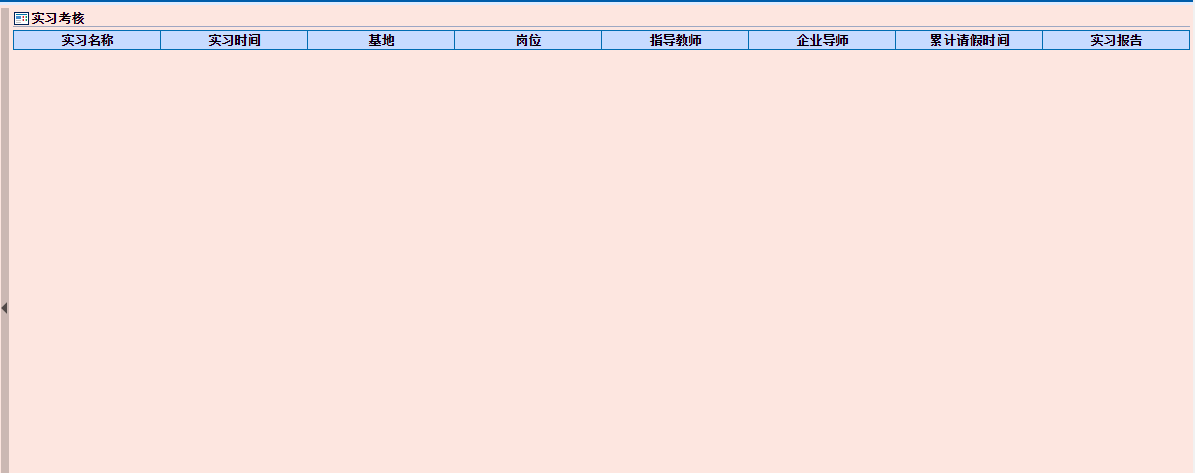 公共服务4.1. 教室借用点击公共服务->教室借用，进入借用申请页面，里面有我已申请（图4.1-1）、教室申请（图4.1-2）和查看空闲教室（图4.1-3）三个板块；点击“我已申请”，，可以查询申请的结果；选择一条申请信息，点击“查看”，可以查看该条申请信息的具体内容；选择一条申请信息，点击“修改”，可以修改该条申请信息的具体内容；选择一条申请信息，点击“删除”，可以删除对应的教室申请信息，如果已经经过归口审核或者是物管审核，将不能进行删除；选择一条申请信息。点击“复制申请”，可以将选择的信息复制一条，然后修改部分信息，实现快速的申请；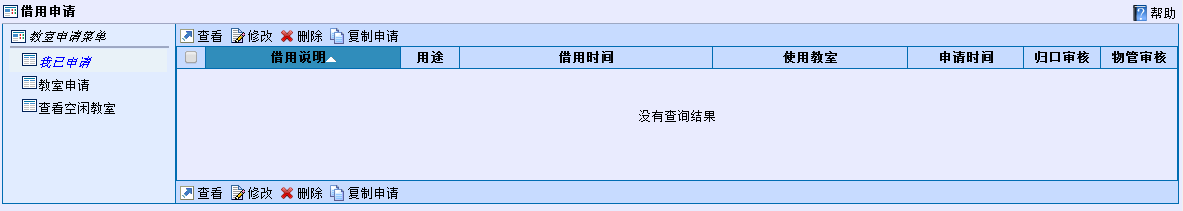 图4.1-1点击“教室申请”，填写教室申请表，带有为必填项，如果必填项未完成，将不能提交，若全部填写完成，点击“申请”，申请完成；点击“重填”，将清空所有已经填写好的申请信息，重新填写。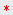 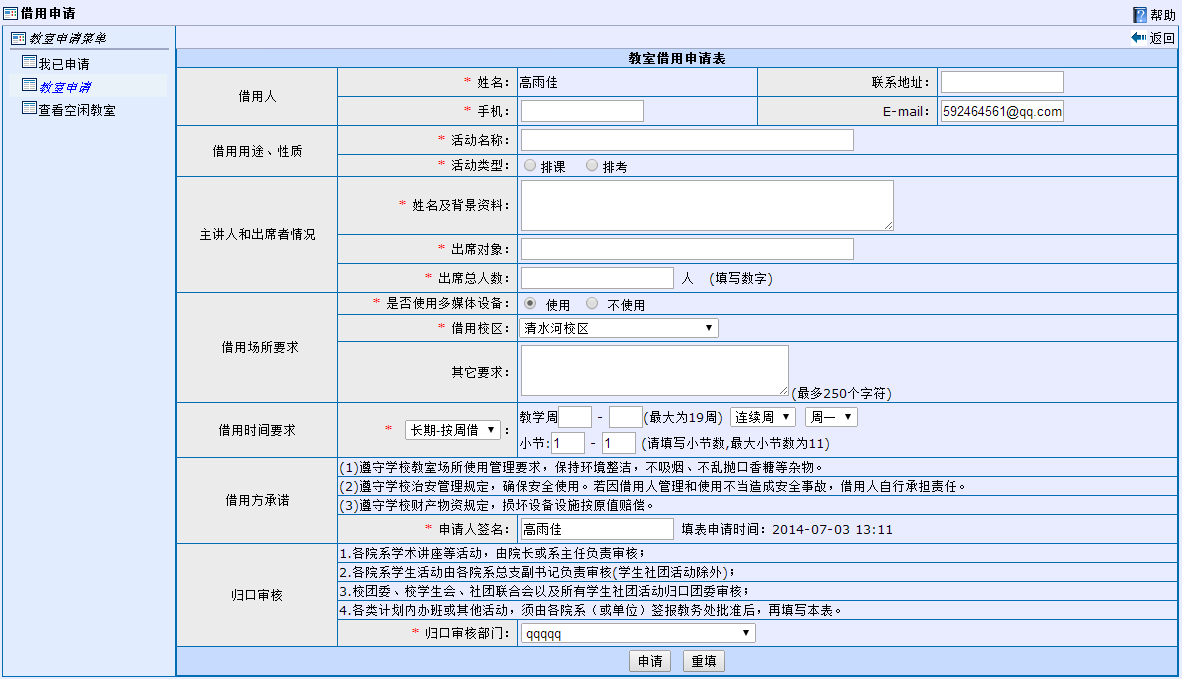 图4.1-2点击“空闲教室”，可以实现查询空闲教室，输入对应的查询条件，筛选出需要的空闲教室信息；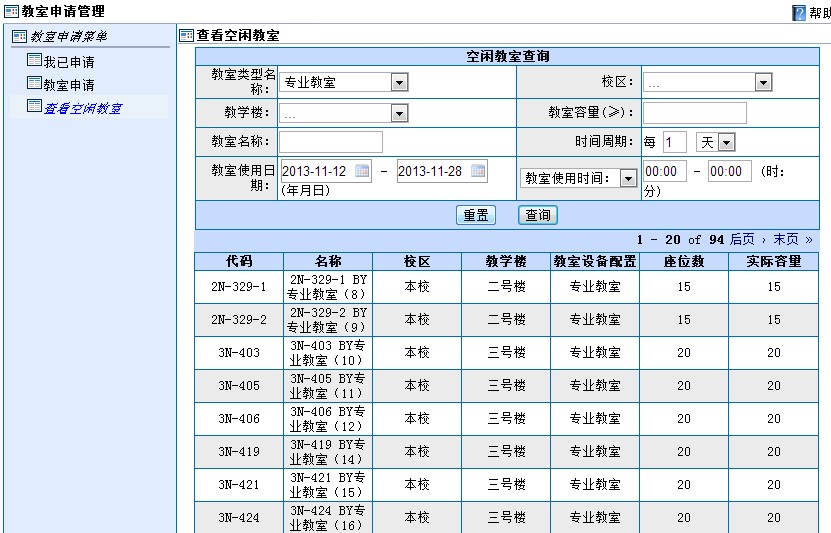 图4.1-34.2. 站内消息点击公共服务->站内消息，进入站内消息页面，里面有收件箱（图4.2-1）、草稿箱（图4.2-2）、垃圾箱（图4.2-3）三个版块；点击收件箱，可以查看收件箱消息；选中一条或几条消息，点击删除，可实现将消息删除到垃圾箱中，如需恢复，则可到垃圾箱中还原该信息；选中一条或几条消息，点击彻底删除，可实现彻底清除该消息，在垃圾箱中也不显示；选中一条或几条消息，点击标记为已读或标记为未读，可实现对信息进行已读或未读的标记；点击全部标记为已读或全部标记为未读，可实现将列表中所有信息进行已读或未读标记；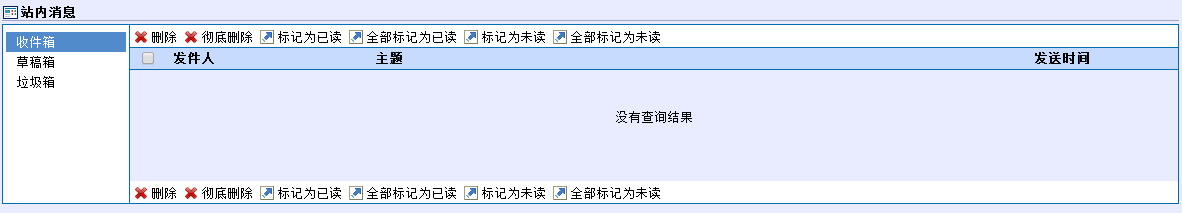 图4.2-1点击草稿箱，可以查看草稿箱消息；选中一条或几条消息，点击删除草稿，可实现将该草稿删除到垃圾箱中，如需恢复，可到垃圾箱中还原该条消息草稿；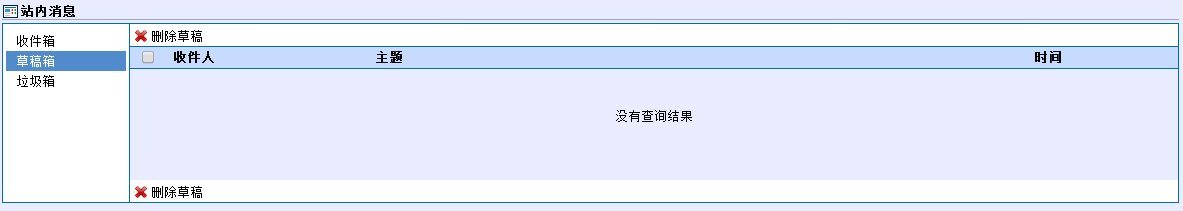 图4.2-2点击垃圾箱，可以查看垃圾箱消息；选中一条或几条消息，点击彻底删除，可实现将该条消息彻底从系统中清除，未来将无法恢复该消息；选中一条或几条消息，点击还原，可将该消息还原到收件箱或草稿箱；点击全部还原，可将列表中所有消息均还原到收件箱或草稿箱；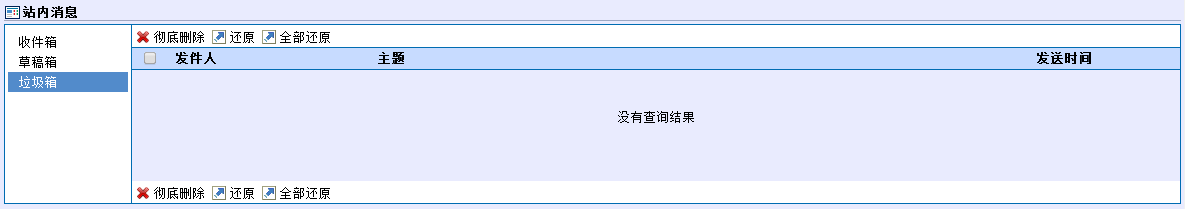 图4.2-34.3. 第三方授权管理点击公共服务->第三方授权管理，可以查询查看已授权的应用信息（图4.3）；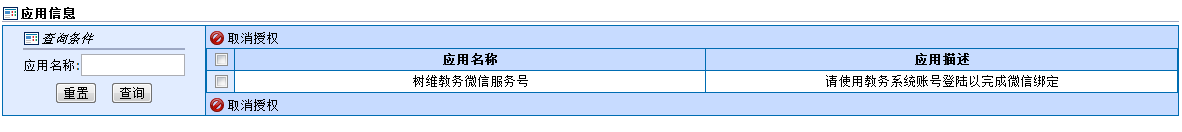 图4.3在应用信息页面（图4.3）中，分别点击应用名称、应用描述，可实现按点击项排序的功能；1）在应用信息页面（图4.3）中，选择目标应用信息，点击“取消授权”，实现取消对该应用信息授权的功能。系统菜单5.1. 我的账户点击系统菜单->我的账户，进入用户权限面板页面（图5.1-1），可以查看账户信息、登录历史、菜单权限等，并且可以修改密码及退出系统；其中修改密码的页面如图5.1-2所示；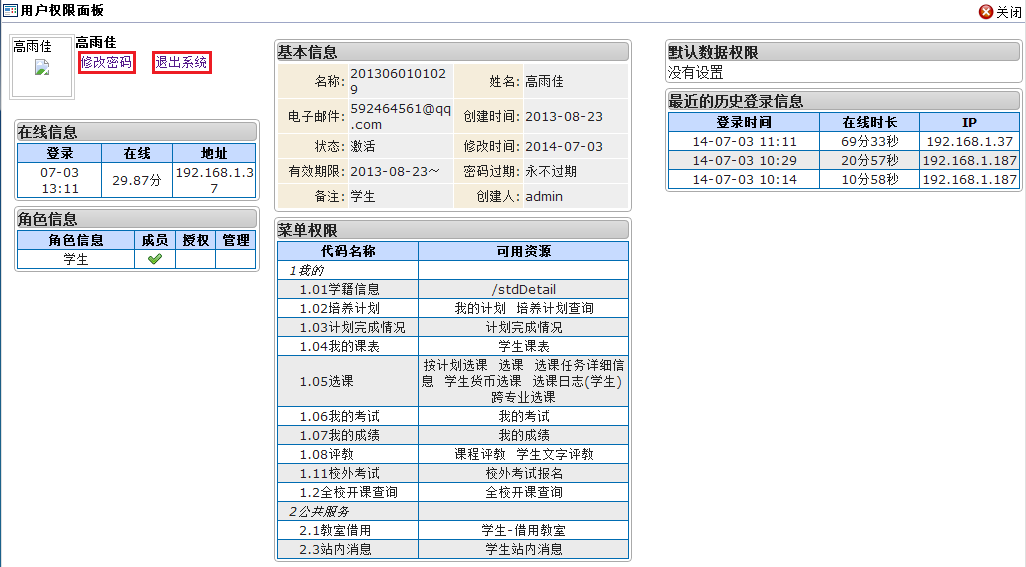 图5.1-1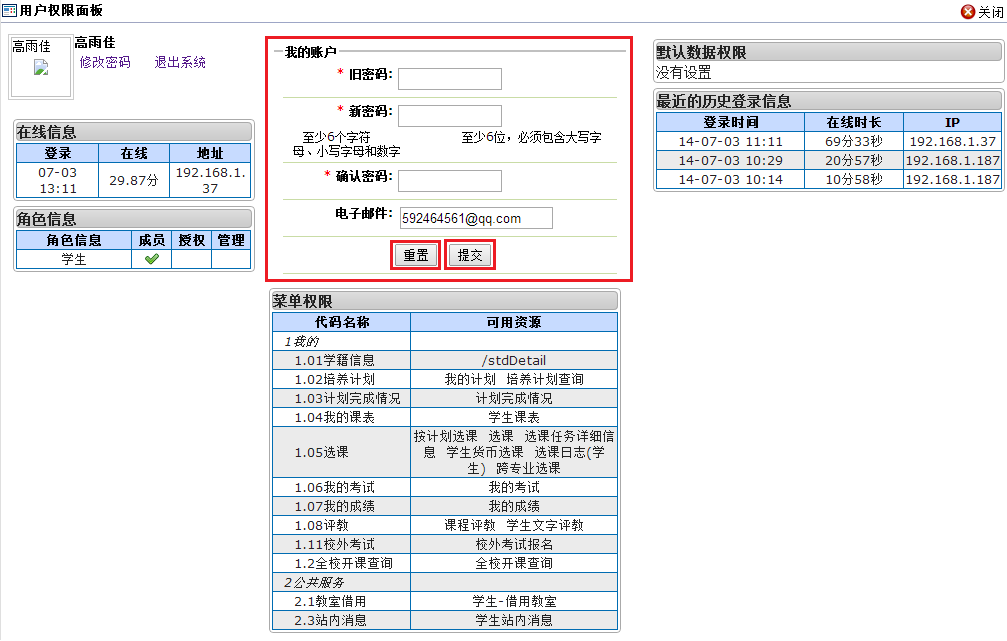 图5.1-2